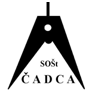  Stredná odborná škola technická, Čadca
ŠKOLSKÝ PORIADOKČadca    26.  01.  2016I.  PRÁVA A POVINNOSTI  ŽIAKOV A ZÁKONNÝCH ZÁSTUPCOV NEPLNOLETÝCH  ŽIAKOV A PODROBNOSTI VÝKONOV TÝCHTO PRÁVDOCHÁDZKA ŽIAKA DO ŠKOLYŽiaci majú právo:na rovnoprávny prístup k vzdelávaniu,na bezplatné vzdelanie,na vzdelávanie v štátnom jazyku,na individuálny prístup rešpektujúci ich schopnosti a možnosti, nadanie a zdravotný stav,na bezplatné zapožičiavanie učebníc a učebných textov na povinné vyučovacie predmety,na úctu k ich vierovyznaniu, svetonázoru, národnostnej a etnickej príslušnosti,na organizáciu výchovy a vzdelávania primeranú jeho veku, schopnostiam, záujmom, zdravotnému stavu a v súlade so zásadami psychohygieny,na úctu k svojej osobe a na zabezpečenie ochrany proti fyzickému, psychickému a sexuálnemu násiliu,na slobodnú voľbu voliteľných a nepovinných premetov v súlade so svojimi možnosťami, záujmami a záľubami a rozsahu ustanovenom vzdelávacím programom, na individuálne vzdelávanie za podmienok ustanovených zákonom č. 245/2008 Z. z. v znení neskorších predpisov,na náhradu škody, ktorá im vznikla pri výchove a vzdelávaní alebo v priamej súvislosti s nimi,na finančné a hmotné zabezpečenie v súlade s príslušnými predpismi,na primerané pracovné podmienky, v bezpečnom a hygienicky vyhovujúcom prostredí, vyjadrovať sa ku všetkým rozhodnutiam týkajúcich sa podstatných záležitostí ich vzdelania, pričom ich vyjadreniam musí byť venovaná pozornosť odpovedajúca ich veku a stupňu vývoja,na informácie a poradenskú pomoc SOŠt v záležitostiach týkajúcich sa výchovy  vzdelávania podľa školského zákona,na účasť v športovom, kultúrnom a spoločenskom živote SOŠt,na informácie o priebehu a výsledkoch vzdelávania,zakladať v rámci SOŠt samosprávu žiakov, voliť a byť do nich volený, pracovať v nich a ich prostredníctvom sa obracať na riaditeľa školy,voliť a byť volení do školskej rady.Každý žiak má právo žiadať vysvetlenie či podať sťažnosť týkajúcu sa školských záležitostí. Žiadosť o vysvetlenie jeho sťažnosti môže podať ústne alebo písomnou formou svojmu triednemu učiteľovi alebo majstrovi PV (ďalej MOV). Ďalej sa môže obrátiť na ktoréhokoľvek vedúceho pedagogického zamestnanca (ZR TV, ZR PV, R SOŠt)  alebo prostredníctvom zástupcu  svojej triedy na Žiacku školskú  radu. Sťažnosť (žiadosť) bude prejednaná na príslušnej úrovni a žiak dostane odpoveď buď ústne alebo písomne (podľa formy podania jeho žiadosti alebo sťažnosti).2) Žiaci sú povinní:dodržiavať školský poriadok,osvojovať si vedomosti, poznatky a návyky potrebné k dosiahnutiu príslušného stupňa vzdelania,riadne navštevovať školu a vzdelávať sa, plniť pokyny pedagogických pracovníkov, pri stretnutí ich pozdraviť, pri vstupe vyučujúcich do triedy alebo dielne a pri ich odchode zdraviť postavením sa,byť zdvorilí, poslušní, dodržiavať pravidlá slušného správania,v areáli SOŠt  a jeho bezprostrednom okolí sa na vyzvanie predstaviťktorémukoľvek zamestnancovi školy a oznámiť mu meno triedneho učiteľa a MOV,chodiť do SOŠt  a na pracovisko vhodne a čisto oblečení a upravení,prichádzať do SOŠt  včas pred začiatkom vyučovania, nosiť so sebou príslušné učebné pomôcky a cvičebný úbor,prezúvať sa do prezuviek a odkladať vrchný odev a obuv do pridelených skriniek, na odbornom výcviku používať pridelenú skrinku a do nej si ukladať ochrannú obuv a odevneodkladať svoje osobné veci mimo vyhradených priestorov,nosiť so sebou žiacku knižku a ospravedlňujúci  list a na vyzvanie pedagogického zamestnanca ich kedykoľvek predkladať k záznamu o kontrole,dodržiavať stanovenú vyučovaciu dobu a pred začiatkom výuky, cez  prestávky i po skončení vyučovania sa správať podľa pokynov vyučujúcich a dozoru,chrániť zdravie vlastné i spolužiakov, dbať na čistotu a poriadok v SOŠt a na ďalších určených pracoviskách,dodržiavať stanovené bezpečnostné, protipožiarne, zdravotné a hygienické (protiepidemické) opatrenie a zúčastňovať sa pravidelných lekárskych preventívnych prehliadok. Prípadne úrazy alebo hroziace nebezpečenstvo okamžite hlásiť vyučujúcemu,na odbornom výcviku nosiť pracovný odev, obuv a používať predpísané ochranné pomôcky a prostriedky,pri činnostiach organizovaných mimo SOŠt sa riadiť pokynmi pedagogického dozoru,v školskej jedálni dodržiavať pravidlá slušného stolovania,šetriť zariadenie a vybavenie SOŠt, chrániť ho pred poškodením a hospodárne využívať elektrickú energiu, vodu, materiál, učebné a pracovné pomôcky, vrátane vecí spolužiakov,nespúšťať bez vedomia MOV stroje a nepoužívať dopravné prostriedky určené na prevoz materiálu,niesť hmotnú zodpovednosť za zavinené alebo úmyselné škody  majetku SOŠt a spolužiakov,v prípade straty žiackej knižky požiadať o vystavenie duplikátu za minimálny poplatok 2,-- €,v prípade straty vysvedčenia, výučného listu alebo maturitného vysvedčenia vystaví SOŠt na základe písomnej žiadosti opis,v prípade straty známky na zapožičanie náradia a nástrojov z výdajne zaplatiť poplatok 3,32 €,pri strate náradia a nástrojov uhradiť čiastku na základe návrhu MOV v spolupráci so správcom výdajne.3) Žiakom je zakázané:fajčiť v uzavretom (plotom)  areáli SOŠt, šikanovať alebo prejavovať hrubé slovné a fyzické útoky k zamestnancom školy a spolužiakom,prinášať do školy, na pracovisko a činnosti organizované SOŠt:alkoholické nápoje, omamné, návykové a iné zdraviu škodlivé látky alebo ich požívať,väčšie finančné čiastky a cenné veci alebo predmety, ktoré by mohli rozptyľovať pozornosť pri výuke,zvieratá,predmety, ktoré ohrozujú zdravie a život vlastný, spolužiakov alebo vyučujúcich (napr. zbrane, obušky, nože, spreje a pod.),používať cez hodinu teoretického a praktického vyučovania, alebo akcií poriadaných SOŠt mobilné telefóny (telefonovanie, SMS, MMS a pod). Ak dôjde k strate mobilného telefónu v priestoroch SOŠt a na pracoviskách OV nesie zodpovednosť za škodu jeho užívateľ,rušiť výuku a zaoberať sa činnosťami, ktoré nesúvisia s vyučovaním, našepkávať,  a používať nepovolené pomôcky,cez vyučovanie a cez prestávky odchádzať bez povolenia z SOŠt  a pracoviska OV,v priestoroch školy, na pracoviskách a pri činnostiach organizovaných školou hrať akékoľvek hry o peniaze a cenné veci.Nedodržanie niektorých z týchto zákazov je vždy považované za závažné porušenie školského poriadku. Návrh riešenia priestupku predkladá metodické združenie SOŠt.4) Podiel žiakov na činnosti SOŠt:v kolektíve každej triedy je zriadená triedna samospráva žiakov, ktorá môže riešiť eventuálne sprostredkovať riešenie problému triedy alebo jednotlivých žiakov,zvolení zástupcovia  každej triedy – spravidla člen triednej samosprávy – tvoria Žiacku školskú radu. Žiacka školská rada sa pravidelne schádza (minimálne 1 x za 3 mesiace) spolu s výchovnou poradkyňou, ktorá zastupuje vedenie SOŠt a pedagogický zbor SOŠt. Žiacka školská rada predkladá  svoje podnety, pripomienky a návrhy k vyučovaniu, výchovnej činnosti, k prevádzke školy a ďalším činnostiam týkajúcich sa SOŠt. Podnety zo Žiackej školskej rady sú prejednané a riešené príslušnými útvarmi alebo vedením SOŠt,zvolený zástupca Žiackej školskej rady zastupuje žiakov SOŠt v Rade školy.5) Zákonní zástupcovia neplnoletých žiakov majú:právo na informácie o priebehu a výsledkoch vzdelávania svojho dieťaťa,povinnosť:zaistiť, aby žiak riadne dochádzal do SOŠt na vyučovanie,na vyzvanie R SOŠt alebo jeho povereného zamestnanca sa osobne zúčastniť prejednávania závažných otázok týkajúcich sa vzdelávania žiaka,dokladať dôvody neprítomnosti žiaka na vyučovaní v súlade s podmienkami stanovenými týmto Školským poriadkom,oznamovať SOŠt údaje potrebné k priebehu vzdelávania alebo bezpečnosti  žiaka a zmeny v týchto údajoch.6) Uvoľňovanie žiakov z vyučovania v SOŠt:žiak strednej školy dochádza na vyučovanie pravidelne a včas podľa rozvrhu hodín a zúčastňuje sa na vyučovaní všetkých povinných vyučovacích predmetov, voliteľných vyučovacích predmetov, ktoré si zvolil, a nepovinných vyučovacích predmetov, ktoré si zvolil,ak sa neplnoletý žiak nemôže zúčastniť na vyučovaní pre dôvody vopred známe, požiada zákonný zástupca žiaka alebo zástupca zariadenia triedneho učiteľa alebo majstra odbornej výchovy o uvoľnenie z vyučovania,ak sa neplnoletý žiak nemôže zúčastniť na vyučovaní pre nepredvídaný dôvod, zákonný zástupca alebo zástupca zariadenia oznámi najneskôr do dvoch dní triednemu učiteľovi alebo majstrovi odbornej výchovy dôvod neprítomnosti,neprítomnosť žiačky pre tehotenstvo a materstvo sa uznáva ako dôvod ospravedlnenej neprítomnosti,triedny učiteľ alebo majster odbornej výchovy ospravedlní neprítomnosť žiaka na vyučovaní na základe ospravedlnenia podpísaného zákonným zástupcom, zástupcom zariadenia alebo lekárom, u plnoletého žiaka na základe vlastného písomného ospravedlnenia. Písomné ospravedlnenie sa prekladá bez zbytočného odkladu, najneskôr do troch vyučovacích dní po ukončení dôvodu neprítomnosti žiaka na vyučovaní,riaditeľ strednej školy môže uvoľniť žiaka z vyučovania povinného predmetu alebo od telesných úkonov spojených s vyučovaním niektorých predmetov na základe vyjadrenia príslušného odborného lekára a ak ide o žiaka so zdravotným znevýhodnením, na základe vyjadrenia posudkového lekára sociálneho zabezpečenia,ak to dovoľuje charakter učiva, umožní riaditeľ strednej školy na žiadosť plnoletého žiaka alebo na žiadosť zákonného zástupcu, zástupcu zariadenia a po odporúčaní príslušného lekára zdravotne znevýhodnenému alebo dlhodobo chorému žiakovi prípravu a vykonanie skúšok,riaditeľ strednej školy umožní na žiadosť plnoletého žiaka alebo na žiadosť zákonného zástupcu alebo zástupcu zariadenia mimoriadne nadanému, talentovanému žiakovi prípravu a vykonanie skúšok podľa individuálneho študijného plánu. Ak ochorie žiak alebo niektorá z osôb, s ktorou je v trvalom styku, na infekčnú chorobu, túto skutočnosť neodkladne oznámi triednemu učiteľovi alebo MOV,ak sa žiak nemôže zúčastniť na výchove a vzdelávaní v škole, jeho zákonný zástupca alebo zástupca zariadenia je povinný oznámiť škole bez zbytočného odkladu príčinu jeho neprítomnosti. Za dôvod ospravedlniteľnej neprítomnosti žiaka sa uznáva najmä choroba, prípadne lekárom nariadený zákaz dochádzky do školy, mimoriadne nepriaznivé poveternostné podmienky alebo náhle prerušenie premávky hromadných dopravných prostriedkov, mimoriadne udalosti v rodine alebo účasť dieťaťa na súťažiach,neprítomnosť žiaka, ktorá trvá najviac tri po sebe nasledujúce vyučovacie dni ospravedlňuje jeho zákonný zástupca alebo zástupca zariadenia, vo výnimočných a osobitne odôvodnených prípadoch môže škola  vyžadovať lekárske potvrdenie o chorobe žiaka alebo iný doklad potvrdzujúci odôvodnenosť jeho neprítomnosti. Ak neprítomnosť žiaka z dôvodu ochorenia trvá dlhšie ako tri po sebe nasledujúce vyučovacie dni, predloží žiak, jeho zákonný zástupca alebo zástupca zariadenia potvrdenie od lekára,plnoletý žiak sa ospravedlňuje sám hore uvedeným spôsobom.7. Podmienky na zaistenie bezpečnosti a ochrany zdravia žiakov pri výchove     a vzdelávaníŠkola pri činnostiach priamo súvisiacich s výchovou a vzdelávaním a pri plánovaných školských akciách:v pravidelných intervaloch zabezpečuje na začiatku školského roka školenie o bezpečnosti  a protipožiarnej bezpečnosti pre žiakov a pedagogických zamestnancovzaisťuje bezpečnosť a ochranu zdravia žiakov, zabezpečuje ochranné pracovné pomôcky na odbornom výcvikuposkytuje nevyhnutné informácie na zaistenie bezpečnosti a ochrany zdravia žiakovvedie evidenciu školských a pracovných úrazov žiakov, ku ktorým prišlo počas výchovno – vzdelávacieho procesu a pri činnostiach organizovaných školou.Žiaci sú povinní dodržiavať školský poriadok, predpisy a pokyny školy na ochranu zdravia a bezpečnosti, protipožiarne predpisy s ktorými boli oboznámení (Zákon č. 124/2006 Z. z.  o BOZP v znení neskorších predpisov, Zákon č. 129/2015 Z. z. o ochrane pred požiarmi v znení neskorších predpisov).Žiaci sú povinní dodržiavať bezpečnostné a protipožiarne značenia, príkazy a zákazy v objektoch a priestoroch SOŠt Zákonní zástupcovia žiaka alebo plnoletý žiak sú povinní informovať triedneho učiteľa o zmene zdravotnej spôsobilosti a zdravotných problémoch alebo závažných skutočnostiach, ktoré by mohli mať vplyv na jeho vzdelanie.Žiaci sú povinní ohlásiť každý úraz príslušnému vyučujúcemu. Musí sa urobiť záznam do knihy úrazov a elektronickej evidencie úrazov UIPŠ. Ošetrenie a vyplnenie záznamu zaistí pracovník, ktorý bol svedkom alebo sa o úraze dozvedel ako prvý. (Smernica č. 7/2011 o úrazoch).Škola zabezpečuje podmienky pre skoré poskytnutie prvej pomoci. Zodpovedá za vhodné umiestnenie lekárničiek. Rovnako zaistí, aby sa so zásadami poskytovania prvej pomoci oboznámili žiaci a všetci zamestnanci školy. Podľa závažnosti úrazu a s ohľadom na vek zraneného žiaka zaistí škola jeho doprovod do zdravotníckeho zariadenia alebo na ošetrenie odborným lekárom. O udalosti informuje zákonného zástupcu žiaka.Škola zaistí, aby boli žiaci poučení o možnom ohrození zdravia a bezpečnosti pri všetkých činnostiach, ktoré sú súčasťou vzdelávania. Žiaci sú povinní používať na pracovisku ochranné pracovné prostriedky, oblečenie a vhodnú bezpečnú obuv. (Smernica č. 1/2013 pre poskytovanie OOPP).V súlade s pravidlami o bezpečnosti a ochrane zdravia a ochrany pred požiarmi je žiakom zakázané:prinášať do školy alebo požívať v škole alkoholické nápoje a omamné látky, fajčiť v priestoroch školy, nosiť, prechovávať a užívať drogy alebo iné omamné a psychotropné prostriedky. (Smernica č. 3/2013 o kontrole alkoholických nápojov a iných omamných prostriedkov, Smernica č. 2/2013 o zákaze fajčenia v priestoroch SOŠt).poškodzovať bezpečnostné a protipožiarne značky umiestnené na stenách a pri hasiacich prístrojoch, bezdôvodne manipulovať s hasiacim zariadenímopúšťať areál školy v čase určenom rozvrhom hodín na vyučovanie.Riaditeľ školy zabezpečí rozvrh dozorov nad žiakmi. Dozor nad žiakmi vykonávajú pedagogickí zamestnancov pred vyučovaním, počas prestávok, obeda. (Smernica č. 6/2013 o vykonávaní pedagogického dozoru).Pedagogickí zamestnancov vykonávajú dozor podľa „Príkazu riaditeľa č. 1/2015 k zabezpečeniu ochrany a bezpečnosti žiakov pri organizovaní školských výletov, exkurzií, športových aktivít, súťažia a ostatných školských podujatí“.8.  Riešenie sociálno-patologických javovZa prejavy patologického správania žiakov sa považuje: záškoláctvo, problémové a konfliktné správanie, vrátane klamania a podvodov, agresívne správanie a verbálna agresia, vulgarizmy, šikanovanie, fyzické a psychické týranie,  delikventné správanie, poškodzovanie cudzieho majetku, krádeže,  užívanie návykových látok,sexuálne zneužívanie, prejavy extrémizmu, intolerancie, xenofóbie a diskriminácie.  Prejavy takéhoto správania nie sú v SOŠ technickej v Čadci tolerované.  Vzniknuté problémy rieši triedny učiteľ v spolupráci so výchovným poradcom, koordinátorom prevencie závislostí, zástupcami riaditeľa, riaditeľom  a rodičmi. Správanie ohrozujúce bezpečnosť a zdravie ostatných žiakov a účastníkov výchovy a vzdelávania a správanie narúšajúce a znemožňujúce výchovu a vzdelávanie vyžaduje uplatnenie ochranných opatrení. V SOŠ technickej v Čadci  sa uplatňujú tieto ochranné opatrenia: okamžité vylúčenie žiaka z výchovy a vzdelávania umiestnením do samostatnej miestnosti za prítomnosti pedagogického zamestnanca, okamžité oznámenie tejto skutočnosti riaditeľovi, ktorý bezodkladne privolá rodiča resp. zákonného zástupcu, zdravotnú pomoc, príslušný útvar Policajného zboru v Čadci,o  dôvodoch a priebehu ochranného opatrenia vyhotoví riaditeľ alebo ním poverený ZR písomný záznam.  S cieľom prevencie patologického správania žiakov v  SOŠ technickej v Čadci realizuje:oboznámenie žiakov so školským poriadkom  na začiatku každého školského roka, pedagogický dozor v priebehu ranného vstupu žiakov do budovy školy,pedagogický dozor počas prestávok, kontrola sociálnych zariadení a ďalších spoločných priestorov, ktorú vykonávajú v priebehu celého vyučovania pedagogickí aj nepedagogickí pracovníci, neohlásené prehliadky tried, šatní v spolupráci s Okresným riaditeľstvom policajného zboru  v Čadci, vypracovanie a vyhodnotenie dotazníka anonymnej ankety priebežné monitorovanie správania sa žiakov, vyhodnocovanie atmosféry v triedach, účasť na kultúrnych podujatiach výchovného charakteru s protidrogovou problematikou,  organizovanie športových súťaží s cieľom plnohodnotného využívania voľného času, organizovanie mimoškolských aktivít v rámci krúžkovej činnosti, besedy a prednášky s pracovníkmi Policajného zboru,  spoluprácu s odbornými zamestnancami CPPPaP.Opatrenia proti šíreniu legálnych a nelegálnych drog 1. V areáli školy i na školských podujatiach organizovaných mimo priestorov školy (exkurzie, výlety, súťaže, večierky, kurzy a pod.) je prísne zakázané:a) prechovávanie, užívanie, predávanie a poskytovanie návykových látok (alkohol, cigarety, tabak, organické rozpúšťadlá a nelegálne drogy) ako aj ich výroba (vrátane surovín na ich výrobu), b) propagácia toxikománie.2. Zamestnanec SOŠ technickej v Čadci v prípade podozrenia, že u žiaka ide o závažnú otravu legálnou, či nelegálnou drogou, či inou látkou, ihneď o tomto informuje riaditeľa alebo jeho zástupcov, ktorý zabezpečí pre postihnutého žiaka prvú pomoc a neodkladnú zdravotnú starostlivosť, a okamžite informuje zákonného zástupcu žiaka. Ďalšie riešenie stavu preberajú zdravotnícki pracovníci. 3. Pedagogický zamestnanec v prípade podozrenia, že žiak fajčil v priestoroch školy, zaznamená túto skutočnosť do Záznamu o správaní žiakov. 4. Pedagogický zamestnanec v prípade podozrenia, že žiak požil alkohol, oznámi túto skutočnosť príslušnému ZR, riaditeľovi školy, ktorí výzvu zákonného zástupcu žiaka, aby si ho prevzal do starostlivosti. 5. V prípadoch neprimeraného, neovládateľného agresívneho správania sa žiaka požiada riaditeľ  o asistenciu políciu. Opatrenia proti šikanovaniu a násiliuŠikanovanie je akékoľvek správanie sa jednotlivca alebo skupiny, ktorých zámerom je ublíženie inému žiakovi alebo žiakom, prípadne ich ohrozenie alebo zastrašovanie. Ide o cielené a opakované použitie násilia voči takému žiakovi alebo skupine žiakov, ktorí sa z najrôznejších dôvodov nevedia alebo nemôžu brániť.   Opatrenia na riešenie  situácií  šikanovania:žiak, ktorý sa cíti byť šikanovaný, oznámi túto skutočnosť sám, alebo prostredníctvom zákonného zástupcu triednemu učiteľovi, výchovnej poradkyni, ZR a  riaditeľovi, voči žiakovi, ktorému sa preukáže šikanovanie iného žiaka, budú uplatnené výchovné opatrenia, v mimoriadne závažných prípadoch trestnoprávneho charakteru budú zainteresovaní na opatreniach aj zákonní zástupcovia žiaka, Úrad práce, sociálnych vecí a rodiny a príslušný útvar Policajného zboru SR. II.  PRAVIDLÁ PRE HODNOTENIE VÝSLEDKOV VZDELÁVANIA ŽIAKA, KOMISIONÁLNE A OPRAVNÉ SKÚŠKY, VÝCHOVNÉ OPATRENIA1. Klasifikácia slovenského jazyka a literatúry a vyučovacieho jazyka a literatúryV rámci predmetu slovenský jazyk a literatúra a vyučovací jazyk a literatúra sú hodnotené tri zložky predmetu: jazyk, sloh a literatúra.Predmetom klasifikácie v predmete slovenský jazyk a literatúra a vyučovací jazyk a literatúra sú výsledky, ktoré žiak dosiahol v súlade s požiadavkami stanovenými v učebných osnovách a vzdelávacích štandardoch v rámci jednotlivých zložiek predmetu: jazyková, slohová a literárna zložka. Hodnotí sa schopnosť získať, upraviť, spracovať, používať a prezentovať vedomosti, zručnosti a návyky v konkrétnych situáciách, obsahová kvalita a jazyková správnosť odpovede, t. j. rozsah slovnej zásoby, gramatická správnosť, štylistická pôsobivosť a stupeň rečovej pohotovosti. V písomnom aj ústnom prejave má žiak preukázať komplexnosť ovládania jazyka, pravopisnú znalosť, mieru tvorivosti a celkovú vzdelanosť a kultúrnosť v miere vychádzajúcej z učebných osnov a vzdelávacích štandardov.Kontrolné slohové práce sú hodnotené jednou známkou, v ktorej je zohľadnené dodržanie témy, slohového žánru, vonkajšia forma, pravopisná stránka a správne uplatnenie zásad  jednotlivých jazykových rovín. Súbor hodnotenia bude zameraný aj na poskytnutie spätnej väzby žiakovi, čiastkové projekty, prezentácie, referáty, výstupy z cvičení a prácu s textom, domácu prípravu na vyučovanie a písomné domáce úlohy.Výchovno-vzdelávacie výsledky žiaka sa v predmete slovenský jazyk a literatúra a vyučovací jazyk a literatúra klasifikujú podľa kritérií uvedených v odsekoch 8 až 12  v primeranom rozsahu pre príslušný ročník štúdia.Stupňom 1 – výborný sa žiak klasifikuje, ak sa vyjadruje spisovne správne, výstižne, kultivovane, gramaticky správne v súlade s jazykovou normou a s funkciou (cieľom) jazykového prejavu a komunikatívnou situáciou, a to v hovorenej i písanej forme. Vo svojich prejavoch využíva logicko-myšlienkové operácie, ako sú analýza a syntéza, abstrakcia, zovšeobecnenie, porovnávanie, klasifikácia, indukcia a dedukcia, analógia a zároveň dokáže vecne a presvedčivo argumentovať, obhájiť svoj názor a kriticky hodnotiť. Používa a ovláda odbornú jazykovú terminológiu. Pri samostatnej tvorbe rozličných druhov textov v ústnej a písomnej forme v súlade s funkčnými jazykovými štýlmi uplatňuje logickú nadväznosť a komunikatívnu funkčnosť slov a viet. Číta plynule s porozumením, pričom pozná a rozlišuje texty, orientuje sa v nich, dokáže zaznamenať a vypísať základné údaje. Umelecký text analyzuje, hodnotí a porovnáva s inými umeleckými textami a interpretuje umelecký a vecný text. Pri následnej analýze a hodnotení umeleckého diela dokáže využívať nadobudnuté poznatky z jednotlivých jazykových rovín, štylistiky a teórie a dejín literatúry.Stupňom 2 – chválitebný sa žiak klasifikuje, ak sa vyjadruje spisovne správne, výstižne, kultivovane, takmer vždy gramaticky správne v súlade s jazykovou normou a s funkciou (cieľom) jazykového prejavu a komunikatívnou situáciou, a to v hovorenej i písanej forme. Vo svojich prejavoch využíva logicko-myšlienkové operácie, ako sú analýza a syntéza, abstrakcia, zovšeobecnenie, porovnávanie, klasifikácia, indukcia a dedukcia, analógia, zároveň vecne a s pomocou učiteľa argumentuje, obhajuje svoj názor a kriticky hodnotí. Používa a ovláda odbornú jazykovú terminológiu. Pri samostatnej tvorbe rozličných druhov textov v ústnej a písomnej forme v súlade s funkčnými jazykovými štýlmi primerane uplatňuje logickú nadväznosť a komunikatívnu funkčnosť slov a viet. Číta plynule s porozumením, pričom pozná a rozlišuje texty, orientuje sa v nich, takmer vždy dokáže zaznamenať a vypísať základné údaje. Umelecký text primerane analyzuje, hodnotí a porovnáva s inými umeleckými textami a interpretuje umelecký a vecný text. Pri následnej analýze a hodnotení umeleckého diela takmer vždy dokáže využívať nadobudnuté poznatky z jednotlivých jazykových rovín, štylistiky a teórie a dejín literatúry.Stupňom 3 – dobrý sa žiak klasifikuje, ak sa vyjadruje vhodne a kultivovane, čiastočne gramaticky správne v súlade s jazykovou normou a s funkciou (cieľom) jazykového prejavu a komunikatívnou situáciou, a to v hovorenej i písanej forme. Vo svojich prejavoch je schopný, čiastočne s pomocou učiteľa využívať logicko-myšlienkové operácie, ako sú analýza a syntéza, porovnávanie. S pomocou učiteľa argumentuje, obhajuje svoj názor a hodnotí. Čiastočne používa odbornú jazykovú terminológiu. Pri samostatnej tvorbe rozličných druhov textov v ústnej a písomnej forme v súlade s funkčnými jazykovými štýlmi dochádza k čiastočnému porušeniu logickej nadväznosti a komunikatívnej funkčnosti slov a viet, v textoch sa objavujú štylistické a gramatické chyby. Žiak číta nesúvislo umelecké a odborné texty, s pomocou učiteľa sa v nich orientuje a vypisuje základné údaje. Interpretuje a porovnáva umelecký a vecný text, pričom čiastočne využíva poznatky z jednotlivých jazykových rovín, štylistiky a teórie a dejín literatúry.Stupňom 4 – dostatočný sa žiak klasifikuje, ak sa vyjadruje čiastočne gramaticky správne v súlade s jazykovou normou a s funkciou (cieľom) jazykového prejavu a komunikatívnou situáciou, a to v hovorenej i písanej forme. Má obmedzenú slovnú zásobu a často používa nesprávne jazykové prostriedky. Odbornú jazykovú terminológiu používa iba čiastočne. S pomocou učiteľa v ústnej a písomnej forme tvorí jednoduché druhy textov, pričom dochádza k čiastočnému porušeniu logickej nadväznosti a komunikatívnej funkčnosti slov a viet, v textoch sa objavuje väčšie množstvo štylistických a gramatických chýb. Žiak číta pomaly, nesúvislo a s prestávkami, v umeleckých a vecných textoch sa orientuje a vypisuje základné údaje s pomocou učiteľa. Dokáže jednoducho interpretovať umelecký alebo vecný text, a to s pomocou učiteľa a odpovedá na jednoduché otázky súvisiace s prečítaným textom. Stupňom 5 – nedostatočný sa žiak klasifikuje, ak vo vyjadrovaní robí gramatické chyby. Má obmedzenú slovnú zásobu a často používa nesprávne jazykové prostriedky. Jednoduché druhy textov v ústnej i písomnej forme dokáže tvoriť iba s pomocou učiteľa. V ústnej alebo písomnej forme sa vyskytujú štylistické a gramatické chyby. Žiak číta pomaly, nesúvislo, s prestávkami a v umeleckých a vecných textoch sa orientuje iba s pomocou učiteľa. Dokáže jednoducho iba s pomocou učiteľa interpretovať umelecký alebo vecný text a veľmi jednoducho odpovedať na otázky súvisiace s prečítaným textom.2. Klasifikácia vyučovacieho predmetu cudzí jazyk1) Predmetom hodnotenia a klasifikácie v predmete cudzí jazyk je cieľová komunikačná úroveň žiaka v jednotlivých ročníkoch, v súlade s učebnými osnovami a vzdelávacími štandardami.2) Hodnotenie a klasifikácia v cudzom jazyku sleduje základné všeobecné, sociolingvistické a komunikačné kompetencie, ktoré sa prejavujú vo využívaní základných komunikačných zručností: čítanie, písanie, počúvanie, samostatný ústny prejav a rozhovory.3) Pri hodnotení v predmete cudzí jazyk sa berú do úvahy tieto aspekty: obsahová primeranosť, plynulosť vyjadrovania, jazyková správnosť a štruktúra odpovede. 4) Kritériá klasifikácie musia byť v súlade s požadovanou úrovňou ovládania cudzieho jazyka A1, A2, B1 a B2 podľa Spoločného európskeho referenčného rámca pre cudzie jazyky a musia zodpovedať náročnosti definovanej v učebných osnovách a vzdelávacích štandardoch.5) Výchovno-vzdelávacie výsledky žiaka sa v predmete cudzí jazyk na úrovni A1 klasifikujú podľa kritérií uvedených v odsekoch 9 až 13 v primeranom rozsahu pre príslušný ročník štúdia.6) V ústnych odpovediach hodnotíme dialógy, schopnosť reagovať na otázky, súvislý samostatný prejav, prezentáciu projektu. Pri ústnej odpovedi bude vyučujúci klásť dôraz na slovnú zásobu, správne gramatické vyjadrovanie, syntax a fonetiku.7) Písomné odpovede žiakov budú spravidla po každom tematickom celku. Žiaci sú vyučujúcim o termíne písomnej odpovede vopred informovaní, vidia opravené písomnú prácu a učiteľ im vysvetlí hodnotenie.  Do písomného hodnotenia zaraďujeme testy, previerky, písomné práce a diktáty zamerané na správny pravopis.8) Vyučujúci pri hodnotení žiaka môže zohľadniť aj sledovanie výkonu žiaka a jeho pripravenosť na vyučovanie, práce žiaka, ktoré vypovedajú o jeho výkone (projekt, prezentácie a pod.), domáca príprava na vyučovanie a písomné domáce úlohy a rôzne činnosti žiaka súvisiace s obsahom učiva predmetu (súťaže a pod.).9) Stupňom 1 – výborný sa žiak klasifikuje, ak primerane na sledovanej úrovni ovládania cudzieho jazyka dokáže komunikovať jednoduchým spôsobom pri pomalšej rýchlosti reči. Rozumie každodenným výrazom, otázkam a pokynom. Pri písomnom prejave si vie vyžiadať informácie alebo ich podať ďalej. Pri čítaní rozozná základné slovné spojenia v jednoduchých oznamoch z každodenného života. K splneniu úlohy pristupuje aktívne a tvorivo. Používa správne jazykové prostriedky a téme primeranú slovnú zásobu. Výslovnosť a intonácia sú jasné, prirodzené a zrozumiteľné. Výpoveď je takmer gramaticky správna.10) Stupňom 2 – chválitebný sa žiak klasifikuje, ak primerane na sledovanej úrovni ovládania cudzieho jazyka dokáže komunikovať jednoduchým a pomalším spôsobom. Takmer vždy rozumie každodenným výrazom. V písomnom prejave dokáže napísať jednoduché slovné spojenia a vety. Vie si vyžiadať informácie a podať ich ďalej. Reaguje na podnet a takmer správne interpretuje zadanú úlohu. Pri čítaní rozumie známym menám, názvom, slovám a veľmi jednoduchým vetám. Používa takmer vždy primeranú slovnú zásobu a správne jazykové prostriedky. Svoj prejav prerušuje kratšími prestávkami, ktoré sú spôsobené menšími jazykovými nedostatkami. Vplyv materinského jazyka na intonáciu a výslovnosť neovplyvňuje zrozumiteľnosť prejavu.11) Stupňom 3 – dobrý sa žiak klasifikuje, ak na sledovanej úrovni ovládania cudzieho jazyka reaguje na podnet, jeho prejav je zväčša súvislý. Používa zväčša téme primeranú slovnú zásobu, nedostatky v používaní jazykových prostriedkov nebránia porozumeniu. Zrozumiteľnosť prejavu sťažujú častejšie krátke prestávky spôsobené jazykovými nedostatkami, žiak je schopný pomalšie reagovať na otázky a impulzy učiteľa. Žiak potrebuje pri čítaní, písaní a jednoduchej komunikácii miestami pomoc učiteľa. Slovná zásoba je zväčša primeraná, žiak používa aj nesprávne výrazy. Vplyv materinského jazyka čiastočne sťažuje zrozumiteľnosť prejavu.12) Stupňom 4 – dostatočný sa žiak klasifikuje, ak sa vyjadruje len čiastočne gramaticky správne a to v hovorenej i písanej forme. Zámer zadanej úlohy pochopí často len po zopakovaní, žiak reaguje len krátkymi odpoveďami na otázky učiteľa. Má obmedzenú základnú slovnú zásobu a často používa nesprávne jazykové prostriedky. Prejav je veľmi krátky s častými gramatickými chybami. V písomnej forme tvorí veľmi jednoduché druhy textov len s pomocou učiteľa. Žiak číta pomaly, nesúvislo a s prestávkami. Zrozumiteľnosť prejavu je ovplyvnená chybnou výslovnosťou a intonáciou.13) Stupňom 5 – nedostatočný sa žiak klasifikuje, ak na sledovanej úrovni ovládania cudzieho jazyka nie je schopný reagovať na podnet. Žiak číta veľmi pomaly a nesúvislo, nerozumie základným slovným spojeniam ani slovám. Pri písomnom prejave znemožňuje porozumenie množstvo gramatických chýb. Výpovede sú väčšinou nezrozumiteľné, žiak nedokáže vôbec odpovedať na otázky ani s pomocou učiteľa. Zlá výslovnosť a intonácia úplne narúšajú zrozumiteľnosť prejavu.14) Výchovno-vzdelávacie výsledky žiaka sa v predmete cudzí jazyk na úrovni A2 klasifikujú podľa kritérií uvedených v odsekoch 15 až 19 v primeranom rozsahu pre príslušný ročník štúdia.15) Stupňom 1 – výborný sa žiak klasifikuje, ak na sledovanej úrovni cudzieho jazyka má osvojenú príslušnú slovnú zásobu, naučenými krátkymi slovnými spojeniami správne reaguje na základné komunikačné situácie a je schopný primerane nadviazať a rozvíjať základnú spoločenskú konverzáciu. Obsah prejavu je jednoduchý v dôsledku limitovanej slovnej zásoby a gramatiky, ale zrozumiteľný a plynulý. Reč je jasne a zreteľne formulovaná. Žiak sa aktívne zapája do krátkych rozhovorov na témy, ktoré ho zaujímajú. Písomný prejav je jednoduchý a gramaticky správny. Žiak správne rozumie informáciám v krátkych zvukových záznamoch, správne chápe jednoduché pokyny a dokáže na ne zareagovať. Žiak rozumie prečítanému textu, vie vyhľadať špecifické informácie v zoznamoch, vybrať z nich potrebné informácie a z kontextu dokáže pochopiť i význam niektorých neznámych slov.16) Stupňom 2 – chválitebný sa žiak klasifikuje, ak na sledovanej úrovni cudzieho jazyka má primerane osvojenú príslušnú slovnú zásobu, na základe ktorej je schopný takmer vždy správne reagovať na podnety v základných komunikačných situáciách a primerane nadviazať a udržiavať základnú spoločenskú konverzáciu. Žiakov prejav je zrozumiteľný, prerušovaný občasnými krátkymi prestávkami, spôsobenými menšími lexikálnymi a gramatickými nedostatkami. Žiak je aktívnym účastníkom komunikácie, drobné gramatické nedostatky neovplyvňujú zrozumiteľnosť jeho výpovede. Písomný prejav je jednoduchý a stručný, prípadné nedostatky v slovnej zásobe žiaka neprekážajú pri jeho zrozumiteľnosti. Žiak takmer vždy správne chápe a reaguje na pokyny krátkeho zvukového záznamu, rozumie slovným spojeniam a výrazom, vzťahujúcim sa na bežné oblasti každodenného života. Žiak chápe konkrétnu informáciu v jednoduchších písaných materiáloch, s ktorými prichádza do styku.17) Stupňom 3 – dobrý sa žiak klasifikuje, ak na sledovanej úrovni cudzieho jazyka reaguje na základné komunikačné situácie, je však málo aktívny. Nevyužíva v plnej miere príslušnú slovnú zásobu a zrozumiteľnosť jeho prejavu sťažujú častejšie krátke prestávky, spôsobené jazykovými nedostatkami. Žiak používa nesprávne výrazy a chýbajúce výrazy dokáže len sporadicky opísať. Obsah výpovede je zväčša primeraný, žiak potrebuje na udržanie rozhovoru pomoc učiteľa. Žiak nedokáže vždy porozumieť zvukovému záznamu a v dôsledku toho neadekvátne reaguje na pokyny. Písomný prejav je poznačený častými gramatickými nedostatkami, zrozumiteľnosť výpovede však zostáva zachovaná. Žiak dokáže pochopiť krátke jednoduché texty.18) Stupňom 4 – dostatočný sa žiak klasifikuje, ak na sledovanej úrovni cudzieho jazyka dokáže reagovať na základné komunikačné situácie len s pomocou učiteľa, do jednoduchej komunikačnej diskusie sa takmer nezapája. Povinnú slovnú zásobu ovláda obmedzene, nedokáže primerane používať krátke slovné spojenia. Zrozumiteľnosť prejavu je značne narušená dlhými prestávkami, nesúvislými vetami a nesprávne použitými lexikálnymi prostriedkami. V písomnom prejave len s ťažkosťami dokáže podať informáciu, pričom zrozumiteľnosť sa stráca i v dôsledku častých gramatických nedostatkov. Žiak má problém porozumieť krátku zvukovú nahrávku a často nesprávne reaguje na pokyny. Žiak len sčasti dokáže porozumieť jednoduchému textu.19) Stupňom 5 – nedostatočný sa žiak klasifikuje, ak na sledovanej úrovni cudzieho jazyka nie je schopný reagovať na podnet, na základné komunikačné frázy nedokáže odpovedať ani s pomocou učiteľa. Žiak si neosvojil základnú slovnú zásobu, v dôsledku čoho nie je schopný vytvoriť písomný text. Neadekvátna a chýbajúca slovná zásoba bráni porozumeniu. Pri zvukovom zázname nie je schopný porozumieť krátkym pokynom. Čitateľská kompetencia absentuje.20) Výchovno-vzdelávacie výsledky žiaka sa v predmete cudzí jazyk na úrovni B1 klasifikujú podľa kritérií uvedených v odsekoch 21 až 25 v primeranom rozsahu pre príslušný ročník štúdia.21) Stupňom 1 – výborný sa žiak klasifikuje, ak primerane na sledovanej úrovni ovládania cudzieho jazyka reaguje na podnet, rozumie hlavnej myšlienke vypočutého alebo prečítaného textu. Dokáže zachytiť logickú štruktúru textu a vyhľadať v ňom špecifické a detailné informácie. K splneniu úlohy pristupuje aktívne a tvorivo. Používa správne jazykové prostriedky a slovnú zásobu týkajúcu sa bežného života v dostatočnom rozsahu na to, aby mohol opísať nepredvídateľné situácie, vyjadriť myšlienky či opísať problémy so značnou dávkou precíznosti. Vyjadruje sa plynulo a súvislo, jeho prejav je zrozumiteľný, výslovnosť a intonácia sú jasné. Žiak dokáže zrozumiteľne napísať súvislý prejav na témy z každodenného života, v ktorom vie vyjadriť svoje postoje, pocity a dojmy. Správne používa primerané lexikálne, gramatické, syntaktické a štylistické prostriedky vo formálnom a neformálnom prejave. Správne používa kompozičné postupy s ohľadom na obsah a adresáta písomného prejavu, ako aj s ohľadom na slohový útvar.22) Stupňom 2 – chválitebný sa žiak klasifikuje, ak primerane na sledovanej úrovni ovládania cudzieho jazyka reaguje na podnet a správne interpretuje zadanú úlohu, jeho odpoveď je celistvá a zámer výpovede jasný. V ústnom prejave reaguje na podnety v rôznych komunikačných situáciách takmer vždy jazykovo správne, používa primeranú slovnú zásobu. Vyjadruje sa väčšinou súvislo, vplyv materinského jazyka na intonáciu a výslovnosť neovplyvňuje zrozumiteľnosť prejavu. Žiak je aktívnym účastníkom komunikácie, obsah a kvalita prejavu (vrátane písomného) sú primerané téme. Ojedinelé gramatické chyby žiaka neovplyvňujú zrozumiteľnosť prejavu.23) Stupňom 3 – dobrý sa žiak klasifikuje, ak na sledovanej úrovni ovládania cudzieho jazyka reaguje na podnet, jeho prejav je zväčša súvislý a jasný. Používa zväčša téme primeranú slovnú zásobu. Plynulosť a zrozumiteľnosť prejavu sťažujú častejšie krátke prestávky spôsobené jazykovými nedostatkami, žiak je schopný reagovať na otázky a impulzy učiteľa. Vplyv materinského jazyka čiastočne sťažuje zrozumiteľnosť prejavu. Obsah je väčšinou primeraný, žiak potrebuje na udržanie rozhovoru miestami pomoc učiteľa. Slovná zásoba je čiastočne adekvátna danej téme, žiak používa aj nesprávne výrazy a chýbajúce výrazy dokáže len sporadicky opísať. Žiak dokáže prezentovať a do určitej miery aj obhájiť vlastné názory a stanovisko k odlišnému názoru. Gramatické chyby nesťažujú zrozumiteľnosť prejavu.24) Stupňom 4 – dostatočný sa žiak klasifikuje, ak na sledovanej úrovni ovládania cudzieho jazyka interpretuje zadanú úlohu len s pomocou učiteľa, jeho prejav je zväčša nesúrodý a nesúvislý a zámer výpovede nie je celkom jasný. Má obmedzenú slovnú zásobu a často používa nesprávne jazykové prostriedky, čo značne sťažuje porozumenie. Závažné jazykové nedostatky narúšajú plynulosť a zrozumiteľnosť prejavu, žiak reaguje len krátkymi odpoveďami na otázky učiteľa. Chybná výslovnosť a intonácia značne ovplyvňujú zrozumiteľnosť prejavu. Prejav je krátky, obsahovo len miestami primeraný, žiak vie čiastočne odpovedať na otázky učiteľa. Slovná zásoba je jednoduchá, ale stále primeraná zadanej téme, žiak častejšie používa nesprávne výrazy. Žiak dokáže pomenovať problémy, ale neposkytne návrhy riešenia. Časté gramatické chyby čiastočne ovplyvňujú zrozumiteľnosť prejavu.25) Stupňom 5 – nedostatočný sa žiak klasifikuje, ak na sledovanej úrovni ovládania cudzieho jazyka nie je schopný reagovať na podnet, svoje myšlienky nedokáže vyjadriť ani s pomocou učiteľa. Zlá výslovnosť a intonácia celkom narúšajú zrozumiteľnosť prejavu. Prejav je veľmi krátky, výpovede sú väčšinou nezrozumiteľné, žiak nevie odpovedať na otázky. Neadekvátna a chýbajúca slovná zásoba, ako aj množstvo gramatických chýb, bránia porozumeniu. Žiak nevie rozoznať základné aspekty, na ktoré má reagovať.26) Výchovno-vzdelávacie výsledky žiaka sa v predmete cudzí jazyk na úrovni B2 klasifikujú podľa kritérií uvedených v odsekoch 27 až 31 v primeranom rozsahu pre príslušný ročník štúdia.27) Stupňom 1 – výborný sa žiak klasifikuje, ak primerane na sledovanej úrovni ovládania cudzieho jazyka reaguje na podnet, nachádza súvislosti so zadanou témou. K splneniu úlohy pristupuje aktívne a tvorivo. Používa správne jazykové prostriedky a téme primeranú bohatú slovnú zásobu. Vyjadruje sa plynulo a súvislo, jeho prejav je zrozumiteľný, výslovnosť a intonácia sú jasné, prirodzené a zrozumiteľné. Obsah a kvalita prejavu (vrátane písomného) zodpovedajú téme, v prípade, že žiak nedokáže niečo/niekoho pomenovať, dokáže chýbajúce výrazy nahradiť opisnou formou. Žiak vie presvedčivo argumentovať, obhajovať prezentované názory a uvádzať protiargumenty. Výpoveď je takmer gramaticky správna.28) Stupňom 2 – chválitebný sa žiak klasifikuje, ak primerane na sledovanej úrovni ovládania cudzieho jazyka reaguje na podnet a správne interpretuje zadanú úlohu, jeho odpoveď je celistvá a zámer výpovede jasný. Používa takmer vždy primeranú slovnú zásobu a správne jazykové prostriedky. Prerušuje len zriedkavo svoj prejav kratšími prestávkami, ktoré sú spôsobené menšími jazykovými nedostatkami. Vplyv materinského jazyka na intonáciu a výslovnosť neovplyvňuje zrozumiteľnosť prejavu. Žiak je aktívnym účastníkom komunikácie, obsah a kvalita prejavu (vrátane písomného) sú primerané téme. Slovná zásoba je primeraná a žiak väčšinou vyjadrí chýbajúce slová vhodným výrazom. Žiak dokáže argumentovať a zaujať stanovisko k odlišnému názoru. Ojedinelé gramatické chyby žiaka neovplyvňujú zrozumiteľnosť prejavu.29) Stupňom 3 – dobrý sa žiak klasifikuje, ak na sledovanej úrovni ovládania cudzieho jazyka reaguje na podnet, jeho prejav je zväčša súvislý a jasný. Používa zväčša téme primeranú slovnú zásobu, nedostatky v používaní jazykových prostriedkov nebránia porozumeniu. Plynulosť a zrozumiteľnosť prejavu sťažujú častejšie krátke prestávky spôsobené jazykovými nedostatkami, žiak je schopný reagovať na otázky a impulzy učiteľa. Vplyv materinského jazyka čiastočne sťažuje zrozumiteľnosť prejavu. Obsah je väčšinou primeraný, žiak potrebuje na udržanie rozhovoru miestami pomoc učiteľa. Slovná zásoba je primeraná, ale nie vždy adekvátna danej téme, žiak používa aj nesprávne výrazy a chýbajúce výrazy dokáže len sporadicky opísať. Žiak dokáže prezentovať a do určitej miery aj obhájiť, vlastné názory a stanovisko k odlišnému názoru. Gramatické chyby nesťažujú zrozumiteľnosť prejavu.30) Stupňom 4 – dostatočný sa žiak klasifikuje, ak na sledovanej úrovni ovládania cudzieho jazyka interpretuje zadanú úlohu len s pomocou učiteľa, jeho prejav je zväčša nesúrodý a nesúvislý a zámer výpovede nie je celkom jasný. Má obmedzenú slovnú zásobu a často používa nesprávne jazykové prostriedky, čo značne sťažuje porozumenie. Závažné jazykové nedostatky narúšajú plynulosť a zrozumiteľnosť prejavu, žiak reaguje len krátkymi odpoveďami na otázky učiteľa. Chybná výslovnosť a intonácia značne ovplyvňujú zrozumiteľnosť prejavu. Prejav je krátky, obsahovo len miestami primeraný, žiak vie čiastočne odpovedať na otázky učiteľa. Slovná zásoba je jednoduchá, ale stále primeraná zadanej téme žiak častejšie používa nesprávne výrazy. Žiak dokáže pomenovať problémy, ale neposkytne návrhy riešenia. Časté gramatické chyby čiastočne ovplyvňujú zrozumiteľnosť prejavu.31) Stupňom 5 – nedostatočný sa žiak klasifikuje, ak na sledovanej úrovni ovládania cudzieho jazyka nie je schopný reagovať na podnet, svoje myšlienky nedokáže vyjadriť ani s pomocou učiteľa. Používa nevhodnú slovnú zásobu a závažné chyby bránia porozumeniu. Nie je schopný vyjadriť sa samostatne a súvislo. Zlá výslovnosť a intonácia celkom narúšajú zrozumiteľnosť prejavu. Prejav je veľmi krátky, výpovede sú väčšinou nezrozumiteľné, žiak nevie odpovedať na otázky. Neadekvátna a chýbajúca slovná zásoba bráni porozumeniu. Žiak nevie rozoznať základné aspekty, na ktoré má reagovať. Množstvo gramatických chýb znemožňuje porozumenie.3. Klasifikácia predmetov dejepis a občianska náuka 1) Pri klasifikácii výsledkov v týchto predmetoch sa hodnotí v súlade s učebnými osnovami a vzdelávacími štandardami:celistvosť,  presnosť a trvácnosť osvojenia požadovaných poznatkov, faktov, pojmov, zákonitostí a vzťahov, kvalita a rozsah získaných zručností vykonávať požadované rozumové a motorické činnosti,schopnosť uplatňovať osvojené poznatky a zručnosti pri výklade spoločenských javov a zákonitostí, ako aj pri riešení praktických úloh v každodennom živote,schopnosť využívať skúsenosti a poznatky získané pri praktických činnostiach,aktivita v prístupe k činnostiam, záujem o ne a vzťah k nim,výstižnosť a jazyková správnosť ústneho a písomného prejavu,schopnosť zaujať postoj a vyjadriť vlastné stanovisko, kooperatívne riešiť problémy,kvalita výsledkov činností a schopnosť samostatnej práce, schopnosť učiť sa učiť a schopnosť spolupráce,súbor hodnotenia bude zameraný aj na poskytnutie spätnej väzby žiakovi, čiastkové projekty, referáty, výstupy z cvičení, odpovede ústneho a písomného  charakteru, uvažovanie nad aktuálnymi problémami2) Výchovno-vzdelávacie výsledky žiaka sa v týchto predmetoch klasifikujú podľa kritérií uvedených v odsekoch 3 až 7 v primeranom rozsahu pre príslušný ročník štúdia.3) Stupňom 1 – výborný sa žiak klasifikuje, ak ovláda požadované poznatky, fakty, pojmy, definície a zákonitosti presne a úplne a rozumie vzťahom medzi nimi. Pohotovo vykonáva požadované intelektuálne a motorické činnosti. Samostatne a tvorivo aplikuje osvojené poznatky a zručnosti pri riešení teoretických a praktických úloh, pri výklade a hodnotení javov a zákonitostí. Jeho ústny a písomný prejav je správny, presný a výstižný. Grafický prejav je presný a estetický. Výsledky jeho činnosti sú kvalitné, len s menšími nepresnosťami. K požadovaným záležitostiam vie jasne a pohotovo zaujať postoj a vyjadriť vlastné stanovisko. Žiak je schopný pracovať samostatne aj v skupine.4) Stupňom 2 – chválitebný sa žiak klasifikuje, ak má v presnosti a úplnosti požadovaných poznatkov, faktov, pojmov, definícií a zákonitostí ojedinelé medzery a rozumie vzťahom medzi nimi. Pri vykonávaní požadovaných intelektuálnych a motorických činností prejavuje nepresnosti, tie však vie s pomocou učiteľa korigovať. Samostatne alebo na základe menších podnetov učiteľa aplikuje osvojené poznatky a zručnosti pri riešení teoretických a praktických úloh, pri výklade a hodnotení javov a zákonitostí. Jeho ústny a písomný prejav má menšie nedostatky v správnosti, presnosti a výstižnosti. Grafický prejav je estetický, bez väčších nepresností. Výsledky jeho činnosti sú kvalitné, len s menšími nepresnosťami. K požadovaným záležitostiam vie zaujať postoj a vyjadriť vlastné stanovisko. Žiak je schopný pracovať samostatne aj v skupine.5) Stupňom 3 – dobrý sa žiak klasifikuje, ak má v presnosti a úplnosti osvojenia požadovaných poznatkov, faktov, definícií a zákonitostí menšie medzery. Pri vykonávaní požadovaných intelektuálnych a motorických činností, ako aj pri aplikácií osvojených poznatkov a zručností pri riešení teoretických a praktických úloh sa dopúšťa chýb. Závažnejšie nepresnosti a chyby dokáže s pomocou učiteľa korigovať. V ústnom a písomnom prejave má nedostatky v správnosti, presnosti a výstižnosti. V kvalite výsledkov jeho činnosti a v grafickom prejave sa objavujú častejšie nedostatky, grafický prejav je menej estetický. K požadovaným záležitostiam vie menej pohotovo zaujať postoj a vyjadriť vlastné stanovisko. Žiak je schopný pod dohľadom pedagóga samostatne pracovať. Má priemerne rozvinuté zručnosti práce v skupine.6) Stupňom 4 – dostatočný sa žiak klasifikuje, ak má v presnosti a úplnosti osvojenia požadovaných poznatkov, faktov, definícií a zákonitostí závažné medzery. Pri vykonávaní požadovaných intelektuálnych a motorických činností, ako aj pri aplikácii osvojených poznatkov a zručností pri riešení teoretických a praktických úloh sa dopúšťa závažných chýb. Jeho ústny a písomný prejav má vážne nedostatky v správnosti, presnosti a výstižnosti. V kvalite výsledkov jeho činnosti a v grafickom prejave sa objavujú častejšie nedostatky, grafický prejav je menej estetický. Závažné nedostatky a chyby dokáže žiak s pomocou učiteľa opraviť. K požadovaným záležitostiam nevie pohotovo zaujať postoj a s problémami vyjadruje vlastné stanovisko. Pri samostatnom štúdiu má žiak vážne problémy. Nemá dostatočne rozvinuté zručnosti spolupráce.7) Stupňom 5 – nedostatočný sa žiak klasifikuje, ak si požadované poznatky, fakty, definície a zákonitosti neosvojil. Trvale má závažné nedostatky vo vykonávaní požadovaných intelektuálnych a motorických činností. Nie je schopný riešiť teoretické a praktické úlohy kvôli chýbajúcim vedomostiam a zručnostiam. Jeho písomný a ústny prejav je nevyhovujúci. K požadovaným záležitostiam nevie zaujať postoj a nie je schopný vyjadriť vlastné stanovisko. Žiak nie je schopný uspokojivo pracovať ani pod trvalým dohľadom učiteľa. Nezapája sa do práce v skupine.
4. Klasifikácia predmetov fyzika a ekológia1) Pri klasifikácii výsledkov v týchto predmetoch sa hodnotí v súlade s učebnými osnovami a vzdelávacími štandardami:a) kvalita myslenia, predovšetkým jeho logickosť, samostatnosť a tvorivosť,b) kvalita a rozsah získaných schopností vykonávať požadované intelektuálne a praktické činnosti pri realizácii experimentov,c) schopnosť zaujať stanovisko a uplatňovať osvojené poznatky a zručnosti pri riešení teoretických a praktických úloh, pri výklade a hodnotení prírodných javov a zákonitostí, prípadne teórií,d) schopnosť využívať a zovšeobecňovať skúsenosti a poznatky získané pri praktických činnostiach pri experimentoch, e) celistvosť, presnosť, trvácnosť osvojenia požadovaných poznatkov, faktov, pojmov, definícií, zákonitostí a vzťahov, teórií preukázať cez písomné a ústne odpovede, referáty a riešením príkladov na preberané učivo,f)  aktivita v prístupe k činnostiam, záujem o ne a vzťah k nim,g)  presnosť, výstižnosť, odborná a jazyková správnosť ústneho a písomného prejavu,h) kvalita výsledkov činnosti,i) osvojenie účinných metód samostatného štúdia a schopnosti učiť sa učiť.2) Výchovno-vzdelávacie výsledky žiaka sa v týchto predmetoch klasifikujú podľa kritérií uvedených v odsekoch 3 až 7 v primeranom rozsahu pre príslušný ročník štúdia.3) Stupňom 1 – výborný sa žiak klasifikuje, ak pohotovo vykonáva požadované intelektuálne a praktické činnosti. Samostatne a tvorivo uplatňuje osvojené vedomosti a zručnosti pri riešení teoretických a praktických úloh, pri výklade a hodnotení javov a zákonitostí. Chápe vzťahy medzi prírodnými javmi, zákonitosťami a teóriami. Myslí logicky správne, zreteľne sa u neho prejavuje samostatnosť a tvorivosť. Jeho ústny a písomný prejav je správny, presný a výstižný. Výsledky jeho činnosti sú kvalitné. Vie zhodnotiť a porovnať kvalitu rôznych postupov riešenia problémov a diskutovať o správnosti, kvalite a efektívnosti daných riešení. Svoje vedomosti a zručnosti vie prezentovať na zodpovedajúcej úrovni.4) Stupňom 2 – chválitebný sa žiak klasifikuje, ak pohotovo vykonáva požadované intelektuálne a praktické činnosti. Pri riešení teoretických úloh a praktických úloh, pri výklade a hodnotení javov a zákonitostí postupuje samostatne, len s malými podnetmi od učiteľa. Myslí správne, v jeho myslení sa prejavuje logika a tvorivosť. Vie analyzovať predložené problémy a samostatne navrhnúť primeraný postup na ich riešenie. Vie zhodnotiť a porovnať kvalitu rôznych postupov riešenia problémov. Svoje znalosti a zručnosti vie prezentovať na zodpovedajúcej úrovni.5) Stupňom 3 – dobrý sa žiak klasifikuje, ak osvojené vedomosti a zručnosti interpretuje samostatne s občasnými usmerneniami vyučujúceho. Jeho myslenie je takmer vždy správne a tvorivosť sa prejavuje len s usmernením vyučujúceho. Ústny a písomný prejav je čiastočne správny. Jeho kvalita výsledkov je na dobrej úrovni. 6) Stupňom 4 – dostatočný sa žiak klasifikuje, ak pri vykonávaní požadovaných intelektuálnych a praktických činností je málo pohotový. Osvojené vedomosti a zručnosti pri riešení teoretických a praktických úloh zvládne iba s aktívnou pomocou vyučujúceho. Jeho logika myslenia je na nižšej úrovni a myslenie nie je tvorivé. 7) Stupňom 5 – nedostatočný sa žiak klasifikuje, ak si vedomosti a zručnosti požadované vzdelávacími štandardmi  neosvojil, má v nich závažné nedostatky a chyby nevie opraviť ani s pomocou vyučujúceho. Neprejavuje samostatnosť v myslení. 5. Klasifikácia predmetu matematika1) Pri klasifikácii výsledkov dosiahnutých v matematike sa hodnotí v súlade s učebnými osnovami a vzdelávacími štandardami:a)  celistvosť, presnosť a trvácnosť osvojenia si požadovaných vedomostí a zručností preukázať       cez písomné a ústne odpovede, písomné práce  b) schopnosť uplatňovať osvojené vedomosti a zručnosti pri riešení úloh, najmä praktických,  c) schopnosť využívať skúsenosti a poznatky získané pri praktických činnostiach na riešenie problémových úloh, príp. projektov,  d) aktivita v prístupe k činnostiam, záujem o ne a vzťah k nim,  e) schopnosť vyhľadávať a spracúvať informácie z rôznych zdrojov aj prostredníctvom       informačných a komunikačných technológii, vo forme prezentácie  f) schopnosť zaujať postoj, vyjadriť vlastné stanovisko a argumentovať,  g) kvalita myslenia, predovšetkým jeho logickosť, samostatnosť a tvorivosť,  h) kvalita výsledkov činnosti,  i) schopnosť a úroveň prezentácie vlastných výsledkov práce ukázať cez písomné a ústne      odpovede, písomné práce a prípadne referáty,  j) pozícia a činnosť v skupine (pri skupinovej práci), schopnosť spolupracovať,  k) osvojenie účinných metód samostatného štúdia a schopnosti učiť sa učiť.2) Výchovno-vzdelávacie výsledky žiaka sa v tomto predmete klasifikujú podľa kritérií uvedených v odsekoch 3 až 7 v primeranom rozsahu pre príslušný ročník štúdia.3) Stupňom 1 – výborný sa žiak klasifikuje, ak samostatne a tvorivo uplatňuje osvojené vedomosti a zručnosti pri riešení úloh, na základe získaných skúseností a poznatkov vie analyzovať zadané úlohy (aj problémové) a samostatne navrhnúť primeraný postup na ich riešenie, aktívne pristupuje k činnostiam a problémovým úlohám na hodinách matematiky, i mimo nich (projekty, predpríprava na skupinovú prácu), prejavuje o ne záujem a zaoberá sa nimi, k danej problematike pohotovo vyhľadáva informácie z rôznych zdrojov, vie ich spracovať (nie skopírovať) na veľmi kvalitnej úrovni, svoj postoj k danej problematike zaujíma bez obáv, vlastné stanovisko vyjadruje presne, vecne a konštruktívne, nemá problém diskutovať a argumentovať na danú tému, myslí logicky správne, zreteľne sa u neho prejavuje samostatnosť a tvorivosť, výsledky jeho činností sú veľmi kvalitné, vlastné výsledky práce prezentuje výstižne, vyjadruje sa gramaticky i štylisticky správne, prezentácia je spracovaná na vysokej estetickej úrovni, pri skupinovej práci je aktívny, spolupracuje so všetkými členmi skupiny, vie vypočuť a akceptovať ich názor na riešenie úlohy, svoj názor prednesie vždy, účinne si osvojuje a uplatňuje metódy samostatného štúdia a schopnosť učiť sa učiť.4) Stupňom 2 – chválitebný sa žiak klasifikuje, ak samostatne, prípadne len s nepatrnými podnetmi vyučujúceho, uplatňuje osvojené vedomosti a zručnosti pri riešení úloh, na základe získaných skúseností a poznatkov vie analyzovať zadané úlohy (aj problémové) a samostatne navrhnúť primeraný postup na ich riešenie (využitím známych postupov a metód), aktívne pristupuje k činnostiam a problémovým úlohám na hodinách matematiky, menej aktívne mimo nich (projekty), prejavuje o ne záujem a zaoberá sa nimi, k danej problematike vie vyhľadať informácie z rôznych zdrojov, vie ich spracovať (nie skopírovať) na pomerne kvalitnej úrovni, k danej problematike vie zaujať postoj, vlastné stanovisko vyjadruje vecne a konštruktívne, diskutuje a argumentuje na danú tému, myslí správne, v jeho myslení sa prejavuje logika a tvorivosť, výsledky jeho činností sú kvalitné, vlastné výsledky práce prezentuje výstižne, vyjadruje sa gramaticky i štylisticky správne, prezentácia je spracovaná na estetickej úrovni, pri skupinovej práci je aktívny, spolupracuje s členmi skupiny (nie však so všetkými), vie vypočuť a akceptovať ich názor na riešenie úlohy, svoj názor prednesie často, nie však vždy, osvojuje si a uplatňuje metódy samostatného štúdia a schopnosť učiť sa učiť.5) Stupňom 3 – dobrý sa žiak klasifikuje, ak osvojené vedomosti a zručnosti pri riešení úloh uplatňuje samostatne, občas potrebuje usmernenie vyučujúceho, zadané úlohy (aj problémové) vie riešiť pomocou známych postupov a metód, k činnostiam a problémovým úlohám na hodinách matematiky pristupuje so záujmom, ale potrebuje podporu a pomoc vyučujúceho, príp. spolužiakov, menej aktívne pristupuje k úlohám mimo vyučovacích hodín (projekty), k danej problematike vie vyhľadať informácie z rôznych zdrojov, vie ich spracovať (nie skopírovať) na priemernej úrovni, k danej problematike vie zaujať postoj, vlastné stanovisko vie vyjadriť priemerne, diskutuje, ale neargumentuje na danú tému, jeho myslenie je takmer vždy správne, tvorivosť sa prejavuje len s usmernením vyučujúceho, výsledky jeho činností sú dobré, vie prezentovať vlastné výsledky práce, vyjadruje sa gramaticky správne, v štylistike sa vyskytujú malé nedostatky, prezentácia je spracovaná na priemernej úrovni, pri skupinovej práci je aktívny, spolupráca s členmi skupiny je na nízkej úrovni, vie vypočuť a akceptovať názor na riešenie úlohy, málokedy prednesie svoj názor, vyvíja snahu osvojiť si a uplatňovať metódy samostatného štúdia a schopnosť učiť sa učiť.6) Stupňom 4 – dostatočný sa žiak klasifikuje, ak osvojené vedomosti a zručnosti pri riešení úloh uplatňuje iba s aktívnou pomocou vyučujúceho, zadané úlohy vie riešiť len pomocou známych postupov a metód, ktorým rozumie len čiastočne, ovláda základné pojmy a vie predviesť jednoduché zručnosti, k činnostiam a problémovým úlohám na hodinách matematiky pristupuje s nízkym záujmom, potrebuje podporu a pomoc vyučujúceho, príp. spolužiakov, menej aktívne pristupuje k úlohám mimo vyučovacích hodín (projekty), k danej problematike vie vyhľadať informácie z rôznych zdrojov, nevie ich však spracovať, len skopírovať na podpriemernej úrovni, k danej problematike vie zaujať postoj zriedka, vlastné stanovisko vie vyjadriť priemerne, na danú tému diskutuje málokedy, jeho logika myslenia je na nižšej úrovni a myslenie nie je tvorivé, výsledky jeho činností sú podpriemerné, vie prezentovať vlastné výsledky práce, vyjadruje sa čiastočne správne, prezentácia je spracovaná na podpriemernej úrovni, pri skupinovej práci je pasívny, vie vypočuť a akceptovať názor na riešenie úlohy, zriedka prednesie svoj názor, s ťažkosťami vyvíja snahu osvojiť si a uplatňovať metódy samostatného štúdia a schopnosť učiť sa učiť.7) Stupňom 5 – nedostatočný sa žiak klasifikuje, ak vedomosti a zručnosti si neosvojil, má v nich závažné nedostatky, zadané úlohy nevie riešiť ani s pomocou vyučujúceho, k činnostiam a problémovým úlohám na hodinách matematiky pristupuje bez záujmu, na úlohách mimo vyučovacích hodín (projekty) sa nezúčastňuje, k danej problematike nevie vyhľadať informácie z rôznych zdrojov, vlastné stanovisko nevie vyjadriť, diskusií sa nezúčastňuje, jeho logika myslenia je na nízkej úrovni a neprejavuje samostatnosť v myslení, výsledky jeho činností sú nedostatočné, vlastné výsledky práce prezentuje len s pomocou vyučujúceho alebo spolužiakov, jeho ústny aj písomný prejav je slabý, pri skupinovej práci je pasívny, vie vypočuť a akceptovať názor na riešenie úlohy, nevie vyjadriť svoj názor, s veľkými ťažkosťami vyvíja snahu osvojiť si a uplatňovať metódy samostatného štúdia a schopnosť učiť sa učiť.6. Klasifikácia predmetu informatika1) Pri klasifikácii výsledkov v  informatike sa v súlade s požiadavkami vzdelávacích štandardov hodnotí: schopnosť žiaka posudzovať správnosť použitých postupov a v prípade potreby aj nástrojov informačných a komunikačných technológií pri riešení rôznych úloh, schopnosť argumentovať a diskutovať o kvalite a efektívnosti rôznych postupov,schopnosť správne navrhnúť postup riešenia danej úlohy poskladaním z menších úloh, zovšeobecňovaním iných postupov, analógiou, modifikáciou, kontrolou správnosti riešenia, nachádzaním a opravou chýb,schopnosť porovnávať rôzne postupy a princípy, analyzovať ich, hľadať vzťahy,schopnosť riešiť konkrétne situácie pomocou známych postupov a metód, demonštrovať použitie princípov a pravidiel na riešenie úloh, na vyhľadávanie a usporiadanie informácií, prezentovať informácie a poznatky,porozumenie požadovaných pojmov, princípov a zručností, schopnosť ich vysvetliť, ilustrovať, zdôvodniť, uviesť príklad, interpretovať, prezentovať najmä pomocou zodpovedajúcich nástrojov informačných a komunikačných technológií,schopnosť riešiť úlohy a prezentovať informácie samostatne ale aj v skupine žiakov.2) V predmete informatika učiteľ nehodnotí postoje žiaka, ale úroveň jeho znalostí. Postoje u žiaka je dôležité formovať, je dôležité o nich slobodne diskutovať a preto sa nemôžu premietnuť do celkovej klasifikácie.3) V predmete informatika treba u žiakov rozvíjať aj ich schopnosti kooperácie a komunikácie. Žiaci sa majú pri riešení zadania naučiť spolupracovať v skupine, majú zostaviť plán práce, špecifikovať rozdelenie úlohy na menšie problémy, distribuovať ich v skupine, vysvetliť problém ďalšiemu žiakovi, riešiť menšie problémy, zhromaždiť výsledky, zostaviť ich do celkového riešenia, verejne so skupinou o ňom referovať a pod. 4) Výchovno-vzdelávacie výsledky žiaka sa v informatike klasifikujú podľa kritérií uvedených v odsekoch 5 až 9 v primeranom rozsahu pre príslušný ročník štúdia.5) Stupňom 1 – výborný sa žiak klasifikuje, ak vie analyzovať zadané úlohy a problémové úlohy a samostatne navrhnúť primeraný postup na ich riešenie, v prípade potreby aj prostriedkami informačných a komunikačných technológií. Vie zhodnotiť a porovnať kvalitu rôznych postupov riešenia problémov a diskutovať o správnosti, kvalite a efektívnosti daných riešení. Samostatne a tvorivo uplatňuje osvojené vedomosti a zručnosti pri riešení aj náročnejších úloh. Dokáže posudzovať, porovnávať a vyhodnotiť informácie a nástroje na ich spracovanie. Myslí logicky správne a dokáže jasne interpretovať nadobudnuté vedomosti. Jeho ústny aj písomný prejav je  pohotový s bohatou slovnou zásobou. Svoje znalosti a zručnosti vie prezentovať samostatne. Grafický prejav je spravidla estetický a zrozumiteľný.6) Stupeň 2 – chválitebný sa žiak klasifikuje, ak vie analyzovať zadania a problémové úlohy a samostatne navrhnúť primeraný postup na ich riešenie, v prípade potreby aj prostriedkami informačných a komunikačných technológií. Vie zhodnotiť a porovnať kvalitu rôznych postupov riešenia problémov. Samostatne uplatňuje osvojené vedomosti a zručnosti pri riešení úloh, dokáže analyzovať a syntetizovať nadobudnuté vedomosti. Dokáže prevažne samostatne vyhodnotiť informácie a nástroje na ich spracovanie. Myslí logicky správne  a dokáže  interpretovať nadobudnuté vedomosti Svoje znalosti a zručnosti vie prezentovať na dobrej úrovni. Grafický prejav je spravidla estetický a jasný.7) Stupňom 3 – dobrý sa žiak klasifikuje, ak vie zadania riešiť pomocou známych postupov a metód. S pomocou učiteľa uplatňuje osvojené vedomosti a zručnosti pri riešení úloh, dokáže, spracovať, upraviť a zaznamenať, zistiť informácie. Dokáže  s pomocou interpretovať nadobudnuté vedomosti. Jeho ústny aj písomný prejav je  správny a výstižný s bežnou slovnou zásobou. Grafický prejav je  priemerne estetický. Výsledky jeho činností sú menej kvalitné. Svoje znalosti a zručnosti vie prezentovať na priemernej úrovni.8) Stupňom 4 – dostatočný sa žiak klasifikuje, ak ovláda základné pojmy a vie predviesť jednoduché zručnosti. Postupom riešenia zadania rozumie len čiastočne. S pomocou učiteľa vie zistiť a zaznamenať základné informácie a vyriešiť väčšinu jednoduchých zadaní. Vyjadruje sa jednoducho. Jeho ústny aj písomný prejav má v správnosti, presnosti a výstižnosti nízku úroveň. Výsledky jeho činnosti a jeho grafický prejav sú podpriemerné. Svoje znalosti a zručnosti vie vysvetliť a prezentovať na podpriemernej úrovni.9) Stupňom 5 – nedostatočný sa žiak klasifikuje, ak  nie je schopný riešiť zadania a úlohy. V predmete informatika nemá ani základné zručnosti v práci s  informačnými a komunikačnými technológiami, nerozumie princípom fungovania týchto technológií. Žiak si osvojil len veľmi nízku úroveň štandardu. Nedokáže samostatne získať a zaznamenať základné informácie. Dokáže riešiť len najjednoduchšie úlohy. Osvojené vedomosti a zručnosti nestačia na to, aby ich žiak dokázal využívať ani s pomocou učiteľa.7. Klasifikácia predmetov etická výchova a náboženská výchova     Predmety  etická výchova a náboženská výchova sa neklasifikujú.8. Klasifikácia predmetu telesná a športová výchova1) Za najdôležitejšie pri hodnotení a klasifikácii žiaka v telesnej a športovej výchove sa považuje nielen to, aké dôsledky zanechala táto činnosť na zlepšení jeho zdravia, pohybovej gramotnosti a výkonnosti, telesnej zdatnosti, ale vo väčšom rozsahu aj to, či žiak získal k tejto činnosti vzťah, či sa na nej so záujmom zúčastňoval, a to nielen v čase povinného vyučovania, ale aj mimo neho, či pociťoval z nej radosť a potešenie,  či sa stala súčasťou jeho životného štýlu. Preto za základné ukazovatele hodnotenia žiaka sa považujú:posúdenie prístupu a postojov žiaka, najmä jeho vzťahu k pohybovej aktivite a vyučovaniu telesnej a športovej výchovy a jeho sociálneho správania a adaptácie,rozvoj telesných, pohybových a funkčných schopností žiaka, najmä rozvoj zdravotne orientovanej telesnej zdatnosti a pohybovej výkonnosti s prihliadnutím na individuálne predpoklady žiaka,proces učenia sa, osvojovania, zdokonaľovania a upevňovania pohybových zručností a teoretických vedomostí, najmä orientácia v obsahu učebných programov zostavených učiteľom a realizovaných na jednotlivých školách.2) Hodnotenie vzťahu žiaka k telesnej a športovej výchove realizuje učiteľ nielen na základe dlhodobého sledovania prejavov žiaka na vyučovaní, pri ktorej si všíma najmä jeho aktivitu, snahu, samostatnosť a tvorivosť, ale aj na základe jeho aktivity a angažovanosti v školskej i mimoškolskej záujmovej telovýchovnej a športovej činnosti. Úroveň poznatkov v telesnej výchove a športe posudzuje priebežne v procese a môže si na to vytvárať i pomocné vedomostné testy. Na hodnotenie telesného rozvoja, telesnej zdatnosti a všeobecnej pohybovej výkonnosti sa odporúča používať batérie somatometrických a motorických testov. Na hodnotenie zvládnutia obsahu učebných programov používa učiteľ pomocné posudzovacie škály, využíva testy špeciálnej pohybovej výkonnosti a pridržiava sa štandardov.3) Súhrnné hodnotenie žiaka je vyjadrené na vysvedčení. Ide o také súhrnné hodnotenie, aké sa na danej škole používa aj v iných vyučovacích predmetoch. Odporúča sa však priebežne počas vyučovania využívať najmä slovné hodnotenie, pretože umožňuje presnejšie vyjadriť klady a nedostatky žiakov a pre mnohých je dôležitým a často aj silnejším motivačným činiteľom.4) Výchovno-vzdelávacie výsledky žiaka sa v tomto predmete sa klasifikujú podľa kritérií uvedených v odsekoch 5 až 9 v primeranom rozsahu pre príslušný ročník štúdia. Žiakovi, ktorý na základe lekárskeho potvrdenia zo zdravotných dôvodov neabsolvoval pohybovú časť obsahu vyučovania za klasifikačné obdobie sa na vysvedčení uvedie „oslobodený/oslobodená“.5) Stupňom 1 – výborný sa žiak klasifikuje, ak dosahuje výbornú úroveň pri osvojovaní pohybových zručností vzhľadom na svoje individuálne predpoklady. Jeho pohybová výkonnosť a zdatnosť má stúpajúcu tendenciu. Má kladný vzťah k pohybovým aktivitám. Angažuje sa v aktivitách na vyučovacej hodine a v športových činnostiach v čase mimo vyučovania. Je disciplinovaný, kreatívny a dobre pripravený na vyučovanie.6) Stupňom 2 – chválitebný sa žiak klasifikuje, ak je aktívny a dosahuje štandardnú úroveň pri osvojovaní pohybových zručností vzhľadom na svoje individuálne predpoklady. Udržuje si pohybovú výkonnosť a zdatnosť. Zapája sa do pohybových aktivít. Na hodine je aktívny a disciplinovaný. Na vyučovacie hodiny, ktoré pravidelne aktívne absolvuje je dobre pripravený.7) Stupňom 3 – dobrý sa žiak klasifikuje, ak je v pohybových činnostiach skôr pasívny a nedosahuje pri osvojovaní pohybových zručností takú úroveň, na ktorú má individuálne predpoklady. Neprejavuje záujem a snahu k zlepšeniu svojej výkonnosti a zdatnosti. Nezapája sa samostatne do činností v rámci hodiny a nezapája sa do športových činností mimo vyučovania. V príprave na vyučovanie sa vyskytujú nedostatky. Evidujú sa neodôvodnené absencie na pohybových aktivitách vo vyučovacích hodinách.8) Stupňom 4 – dostatočný sa žiak klasifikuje ak je v prístupe k pohybovým činnostiam ľahostajný a pri osvojovaní pohybových zručností nedosahuje štandard napriek tomu, že má individuálne predpoklady. Neprejavuje záujem o zlepšenie svojho fyzického stavu a potrebných vedomostí. Je neaktívny, veľmi slabo pripravený na vyučovaciu hodinu. Veľmi často neodôvodnene vynecháva aktívnu časť vyučovania.9) Stupňom 5 – nedostatočný sa žiak výnimočne klasifikuje, ak je úplne ľahostajný k vyučovaniu, ignoruje obsah vyučovania a odmieta sa zapájať do pohybových činností na vyučovacej hodine. Jeho pohybové zručnosti nedosahujú štandard a neprejavuje záujem o zlepšenie svojej fyzickej zdatnosti. Odmieta sa zapájať aj do kolektívnych činností. Veľmi často neodôvodnene vynecháva vyučovanie.9. Klasifikácia odborných vyučovacích predmetov teoretického vyučovania1) Pri klasifikácii výsledkov v odborných vyučovacích predmetoch v rámci teoretického vyučovania) sa v súlade s požiadavkami výkonových štandardov, obsahových štandardov, učebných osnov stanovených v školských vzdelávacích programoch hodnotí:Pre predmety s prevahou teoretického vyučovania:celistvosť, presnosť a trvácnosť osvojenia si požadovaných vedomostí a zručností overiť najmä cez písomné a ústne odpovede, celistvosť, presnosť a trvácnosť osvojenia požadovaných poznatkov, faktov, pojmov, definícií, zákonitostí a vzťahov a schopnosť vyjadriť ich,kvalita a rozsah získaných zručností vykonávať požadované intelektuálne a motorické činnosti,schopnosť uplatňovať osvojené poznatky a zručnosti pri riešení teoretických a praktických úloh, pri výklade a hodnotení spoločenských a prírodných javov a zákonitostí, schopnosť využívať a zovšeobecňovať skúsenosti a poznatky získané pri praktických činnostiach,kvalita myslenia, predovšetkým jeho logickosť, samostatnosť a tvorivosť,aktivita v prístupe k činnostiam, záujem o ne a vzťah k nim,dodržiavanie stanovených termínov,presnosť, výstižnosť a odborná a jazyková správnosť ústneho, písomného a grafického prejavu,kvalita výsledkov činnosti,sledovanie výkonu žiaka a jeho pripravenosť na vyučovanie, práce žiaka, ktoré vypovedajú o jeho výkone (domáca úloha, projekt, prezentácia a pod.),osvojenie účinných metód samostatného štúdia,zručnosť pri zhotovení podnikateľského plánu v predmete ekonomika,schopnosť samostatnej práce s  odbornou literatúrou a normami,interpretáciu správne získaných ekonomických faktov.Pre predmety s prevahou praktických cvičení:celistvosť, presnosť a trvácnosť osvojenia si požadovaných vedomostí a zručností overiť najmä prevedením čiastkových praktických úloh,schopnosť využívať a zovšeobecňovať skúsenosti a poznatky získané pri teoretických činnostiach a ich aplikácia do praktických úloh,kvalita myslenia, predovšetkým jeho logickosť, samostatnosť a tvorivosť,práce žiaka, ktoré vypovedajú o jeho výkone (projekt, elaborát, prezentácia, merania a pod.),  kvalita výsledkov činnosti,2) Výchovno-vzdelávacie výsledky v odborných vyučovacích predmetoch v rámci teoretického vyučovania sa klasifikujú podľa kritérií uvedených v odsekoch 3 až 7 v primeranom rozsahu pre príslušný ročník štúdia.3) Stupňom 1 – výborný sa žiak klasifikuje, ak ovláda poznatky, fakty, pojmy, definície a zákonitosti, ktoré požadujú výkonové štandardy, obsahové štandardy, učebné osnovy pre teoretické vzdelávanie, celistvo, presne a úplne a chápe vzťahy medzi nimi. Pohotovo vykonáva požadované intelektuálne a motorické činnosti. Samostatne a tvorivo uplatňuje osvojené vedomosti a zručnosti pri riešení teoretických a praktických úloh, pri výklade a hodnotení javov a zákonitostí. Myslí logicky správne, zreteľne sa u neho prejavuje samostatnosť a tvorivosť. Jeho ústny a písomný prejav je správny, presný a výstižný. Výsledky jeho činnosti sú kvalitné, iba s menšími nedostatkami. Je schopný samostatne študovať vhodné texty. 4) Stupňom 2 – chválitebný sa žiak klasifikuje, ak ovláda poznatky, fakty, pojmy, definície a zákonitosti, ktoré požadujú výkonové štandardy, obsahové štandardy, učebné osnovy pre teoretické vzdelávanie, v podstate celistvo, presne a úplne. Pohotovo vykonáva požadované intelektuálne a motorické činnosti. Samostatne a produktívne alebo s menšími podnetmi učiteľa uplatňuje osvojené vedomosti a zručnosti pri riešení teoretických a praktických úloh, pri výklade a hodnotení javov a zákonitostí. Myslí správne, v jeho myslení sa prejavuje logika a tvorivosť. Ústny a písomný prejav máva menšie nedostatky v správnosti, presnosti a výstižnosti. Kvalita výsledkov činnosti je spravidla bez podstatných nedostatkov. Žiak je schopný samostatne alebo s menšou pomocou študovať vhodné texty.5) Stupňom 3 – dobrý sa žiak klasifikuje, ak má v celistvosti, presnosti a úplnosti osvojenia požadovaných poznatkov, faktov, pojmov, definícií a zákonitostí nepodstatné medzery. Požadované intelektuálne a motorické činnosti nevykonáva vždy presne. Podstatnejšie nepresnosti a chyby vie za pomoci učiteľa korigovať. Osvojené vedomosti a zručnosti aplikuje pri riešení teoretických a praktických úloh s chybami. Uplatňuje poznatky a hodnotí javy a zákonitosti podľa podnetov učiteľa. Jeho myslenie je vcelku správne, nie je vždy tvorivé. V ústnom a písomnom prejave má nedostatky v správnosti, presnosti a výstižnosti. V kvalite výsledkov jeho činnosti sú častejšie nedostatky. Je schopný samostatne študovať podľa návodu učiteľa.6) Stupňom 4 – dostatočný sa žiak klasifikuje, ak má v celistvosti, presnosti a úplnosti osvojenia požadovaných vedomostí závažné medzery. Pri vykonávaní požadovaných intelektuálnych a motorických činností je málo pohotový a má väčšie nedostatky. V uplatňovaní osvojených vedomostí a zručností pri riešení teoretických a praktických úloh sa vyskytujú závažné chyby. Pri využívaní vedomostí pri výklade a hodnotení javov je nesamostatný. V logickosti myslenia sa vyskytujú závažné chyby a myslenie je spravidla málo tvorivé. Jeho ústny a písomný prejav má spravidla závažné nedostatky v správnosti, presnosti a výstižnosti. Závažné nedostatky a chyby vie žiak za pomoci učiteľa opraviť. Pri samostatnom štúdiu má veľké nedostatky.7) Stupňom 5 – nedostatočný sa žiak klasifikuje, ak si neosvojil vedomosti požadované učebnými osnovami celistvo, presne a úplne, má v nich závažné a značné nedostatky. Jeho schopnosť vykonávať požadované intelektuálne a praktické činnosti má veľmi podstatné nedostatky. V uplatňovaní osvojených vedomostí a zručností pri riešení teoretických a praktických úloh sa vyskytujú veľmi závažné chyby. Pri výklade a hodnotení javov a zákonitostí nevie svoje vedomosti uplatniť, a to ani na podnet učiteľa. Neprejavuje samostatnosť v myslení, vyskytujú sa u neho časté logické nedostatky. V ústnom a písomnom prejave má závažné nedostatky v správnosti, presnosti a výstižnosti. Závažné nedostatky a chyby nevie opraviť ani s pomocou učiteľa. Nevie samostatne študovať.10. Klasifikácia odborných vyučovacích predmetov praktického vyučovania1) Predmety praktického vyučovania majú charakter praktickej činnosti. Praktické vyučovanie sa vykonáva v týchto hlavných formách: odborný výcvik, odborná prax, praktické cvičenie.) Pri klasifikácii výsledkov v odborných vyučovacích predmetoch s prevahou praktického zamerania sa v súlade s požiadavkami výkonových štandardov, obsahových štandardov, učebných osnov stanovených v školských vzdelávacích programoch hodnotí:vzťah k práci a k praktickým činnostiam,osvojenie praktických zručností a návykov, zvládnutie účelných spôsobov práce,schopnosť spolupracovať pri riešení úloh,využitie získaných teoretických vedomostí v praktických činnostiach,aktivita, samostatnosť, tvorivosť, iniciatíva v praktických činnostiach, talent,kvalita výsledkov činností,organizácia vlastnej práce a pracoviska, udržiavanie poriadku na pracovisku,dodržiavanie predpisov o bezpečnosti a ochrane zdravia pri práci, ochrane pred požiarom a starostlivosť o životné prostredie,dodržiavanie stanovených termínov,hospodárne využívanie surovín, materiálov, energie, prekonávanie prekážok v práci,obsluha a údržba výrobných alebo laboratórnych zariadení a pomôcok, nástrojov, náradia a meradiel.Formy hodnoteniapriebežné hodnotenie,hodnotenie na záver vyučovacieho dňa,hodnotenie formou kontrolných a súborných prác.3) Výchovno-vzdelávacie výsledky v odborných vyučovacích predmetoch v rámci praktického vyučovania sa klasifikujú podľa kritérií uvedených v odsekoch 4 až 8 v primeranom rozsahu pre príslušný ročník štúdia.4) Stupňom 1 – výborný sa žiak klasifikuje, ak sústavne prejavuje kladný vzťah k práci, k praktickým činnostiam a k pracovnému kolektívu. Pohotovo, samostatne a tvorivo využíva získané teoretické poznatky pri praktickej činnosti. Ovláda zručnosti, spôsobilosti, ktoré požadujú výkonové štandardy, obsahové štandardy, učebné osnovy pre praktickú prípravu. Praktické činnosti vykonáva pohotovo, samostatne uplatňuje získané zručnosti a návyky. Bezpečne ovláda postupy a spôsoby práce, dopúšťa sa len menších chýb, výsledky jeho práce sú bez závažných nedostatkov. Účelne si organizuje vlastnú prácu, udržuje pracovisko v poriadku. Vedome dodržuje predpisy o bezpečnosti a ochrane zdravia pri práci a ochrane pred požiarom a aktívne sa stará o životné prostredie. Hospodárne využíva suroviny, materiál, energiu. Vzorne obsluhuje a udržuje výrobné alebo laboratórne pomôcky, nástroje, náradie a meradlá. Aktívne prekonáva vyskytujúce sa prekážky.5) Stupňom 2 – chválitebný sa žiak klasifikuje, ak prejavuje kladný vzťah k práci, k praktickým činnostiam a k pracovnému kolektívu. Samostatne, ale menej tvorivo a s menšou istotou využíva získané teoretické poznatky pri praktickej činnosti. Praktické činnosti vykonáva samostatne, v postupoch a spôsoboch práce sa nevyskytujú podstatné chyby a v umeleckej praxi nedostatok umeleckých schopností. Výsledky jeho práce majú drobné nedostatky. Účelne si organizuje vlastnú prácu, pracovisko udržuje v poriadku. Vedome dodržuje predpisy o bezpečnosti ochrane zdravia pri práci a ochrane pred požiarom a stará sa o životné prostredie. Pri hospodárnom využívaní surovín, materiálu a energie robí malé chyby. Výrobné alebo laboratórne zariadenia obsluhuje a udržuje s drobnými nedostatkami. Prekážky v práci prekonáva s občasnou pomocou.6) Stupňom 3 – dobrý sa žiak klasifikuje, ak prejavuje vzťah k práci, k praktickým činnostiam a k pracovnému kolektívu prevažne kladne, s menšími výkyvmi. S pomocou učiteľa uplatňuje získané teoretické poznatky pri praktickej činnosti. V praktických činnostiach sa dopúšťa chýb a pri postupoch a spôsoboch práce a v umeleckej praxi pri využívaní umeleckých schopností, potrebuje občasnú pomoc učiteľa. Výsledky práce majú nedostatky. Vlastnú prácu organizuje menej účelne, udržuje pracovisko v poriadku. Dodržuje predpisy o bezpečnosti a ochrane zdravia pri práci a ochrane pred požiarom a v malej miere prispieva k tvorbe a ochrane životného prostredia. S pomocou učiteľa je schopný hospodárne využívať suroviny, materiály a energiu. Pri obsluhe a údržbe výrobných laboratórnych zariadení a pomôcok, nástrojov, náradia a meradiel ho musí častejšie usmerňovať učiteľ. Prekážky v práci prekonáva s častou pomocou učiteľa.7) Stupňom 4 – dostatočný sa žiak klasifikuje, ak pracuje bez záujmu a vzťahu k práci, k praktickým činnostiam a k pracovnému kolektívu. Získané teoretické poznatky vie pri praktickej činnosti využiť len za sústavnej pomoci učiteľa. V praktických činnostiach, zručnostiach a návykoch sa dopúšťa väčších chýb. Pri voľbe postupov a spôsobov práce a v umeleckej praxi pri využívaní umeleckých schopností, sústavne potrebuje pomoc učiteľa. Vo výsledkoch práce má závažné nedostatky. Prácu vie organizovať za sústavnej pomoci učiteľa, menej dbá na poriadok pracoviska, dodržiavanie predpisov o bezpečnosti a ochrane zdravia pri práci a ochrane pred požiarom a taktiež o životné prostredie. Porušuje zásady hospodárnosti využívania surovín, materiálu a energie. V obsluhe a údržbe výrobných a laboratórnych zariadení a pomôcok, prístrojov, nástrojov, náradia a meradiel sa dopúšťa závažných nedostatkov. Prekážky v práci prekonáva len s pomocou učiteľa.8) Stupňom 5 – nedostatočný sa žiak klasifikuje, ak neprejavuje záujem o prácu a jeho vzťah k praktickým činnostiam a k pracovnému kolektívu nie je na potrebnej úrovni. Nevie ani s pomocou učiteľa uplatniť získané teoretické poznatky pri praktickej činnosti. V praktických činnostiach, zručnostiach a návykoch má neakceptovateľné nedostatky. Pracovný postup nezvládne ani s pomocou učiteľa. Výsledky jeho práce sú nedokončené, neúplné, nepresné, nedosahujú ani dolnú hranicu predpísaných ukazovateľov. Prácu na pracovisku si nevie organizovať, nedbá na poriadok pracoviska. Neovláda predpisy o bezpečnosti a ochrane zdravia pri práci a ochrane pred požiarom a nedbá na ochranu životného prostredia. Nevyužíva hospodárne suroviny, materiál a energiu. V obsluhe a údržbe výrobných alebo laboratórnych zariadení a pomôcok, prístrojov, náradia a meradiel má vážne nedostatky.11. Hodnotenie a klasifikácia správania1) Klasifikáciu správania žiaka navrhuje triedny učiteľ po prerokovaní s učiteľmi, MOV a schvaľuje riaditeľ po prerokovaní v pedagogickej rade.2) Pri hodnotení a klasifikácii správania žiaka sa zohľadňuje plnenie ustanovení školského poriadku a ďalších vnútorných predpisov školy a dodržiavanie stanovených pravidiel správania, ľudských práv a práv dieťaťa, dodržiavanie mravných zásad správania sa v škole a na verejnosti počas aktivít súvisiacich so štúdiom na strednej škole. Pri klasifikácii správania sa v jednotlivých prípadoch prihliada na zdravotný stav žiaka. 3) Správanie žiaka sa klasifikuje podľa kritérií uvedených v odsekoch 4 až 7.4) Stupňom 1 – veľmi dobré sa žiak klasifikuje, ak dodržiava ustanovenia školského poriadku a ďalších vnútorných predpisov školy a riadi sa nimi. Dodržiava morálne zásady a pravidlá spolunažívania v kolektíve a vo vzťahu k učiteľom. Ojedinele sa môže dopustiť menej závažných previnení. 5) Stupňom 2 – uspokojivé sa žiak klasifikuje, ak jeho správanie je v súlade s ustanoveniami školského poriadku a ustanoveniami ďalších vnútorných predpisov školy, morálnymi zásadami a pravidlami spolunažívania vzhľadom k spolužiakom a učiteľom. Žiak sa dopustí závažnejšieho priestupku alebo sa opakovane dopúšťa menej závažných priestupkov voči ustanoveniu školského poriadku.6) Stupňom 3 – menej uspokojivé sa žiak klasifikuje, ak sa dopustí závažného priestupku voči školskému poriadku a voči ďalším vnútorným predpisom školy alebo sa aj po udelení druhého stupňa klasifikácie správania dopúšťa závažnejších priestupkov voči morálnym zásadám a pravidlám spolunažívania, porušuje ľudské práva spolužiakov, pedagogických zamestnancov alebo ďalších osôb.7) Stupňom 4 – neuspokojivé sa žiak klasifikuje, ak jeho správanie je v rozpore s ustanoveniami školského poriadku a s ustanoveniami ďalších vnútorných predpisov školy, s právnymi a etickými normami spoločnosti, výrazne porušuje ľudské práva spolužiakov, pedagogických zamestnancov alebo ďalších osôb. Dopustí sa závažných previnení, ktorými vážne ohrozuje výchovu ostatných žiakov. Zámerne narúša činnosť žiackeho kolektívu.8) Klasifikácia správania žiaka sa zaznamenáva do katalógového listu žiaka. 9) Žiak nadstavbového, pomaturitného a vyššieho odborného štúdia sa v súlade s osobitným predpisom) neklasifikuje zo správania.12. Opatrenia vo výchove1) Za vzorné správanie, vzorné plnenie povinností, mimoriadny prejav aktivity a iniciatívy, dlhodobú svedomitú prácu, výrazne prosociálne správanie, ktoré pozitívne ovplyvňuje sociálnu klímu v triede a v škole a záslužný alebo statočný čin, možno žiakovi udeliť pochvalu alebo iné ocenenie.)2) Pochvalu alebo iné ocenenie udeľuje žiakovi triedny učiteľ,  majster odbornej výchovy a riaditeľ.) V osobitne odôvodnených prípadoch, najmä ak ide o mimoriadne záslužný alebo statočný čin, môže žiakovi udeliť pochvalu alebo iné ocenenie zástupca zriaďovateľa strednej školy, zástupca štátnej správy v školstve alebo minister školstva Slovenskej republiky. 3) Návrhy na udelenie pochvaly alebo iného ocenenia sa prerokujú v pedagogickej rade. Pochvala alebo iné ocenenie sa udeľuje spravidla na zhromaždení triedy alebo školy.4) Na posilnenie disciplíny, za menej závažné, závažnejšie alebo opakované previnenia voči školskému poriadku, zásadám spolunažívania, ľudským právam, mravným normám spoločnosti alebo ak žiak narúša činnosť kolektívu, možno žiakovi uložiť napomenutie alebo pokarhanie) nasledovne:a)    napomenutie od triedneho učiteľa, napomenutie od majstra odbornej výchovy, pokarhanie od triedneho učiteľa,pokarhanie od majstra odbornej výchovy,pokarhanie od riaditeľa.5)  Žiakovi možno uložiť za závažné alebo opakované previnenia voči školskému poriadku, zásadám spolunažívania, ľudským právam alebo mravným normám spoločnostipodmienečné vylúčenie,vylúčenie.6) Opatrenie vo výchove podľa odseku 5 možno uložiť žiakovi strednej školy len vtedy, ak skončil plnenie povinnej školskej dochádzky).7) Žiakovi je možné uložiť opatrenia vo výchove podľa odsekov 4 a 5 po prerokovaní v pedagogickej rade do dvoch mesiacov odo dňa, keď sa o previnení žiaka dozvedel pedagogický zamestnanec školy, najneskôr však do jedného roka odo dňa, keď sa žiak previnenia dopustil. Za jedno previnenie sa ukladá len jedno opatrenie vo výchove.8) Pred uložením opatrenia vo výchove podľa odsekov 4 a 5 treba previnenie žiaka objektívne prešetriť. Podľa potreby, najmä pri posudzovaní závažného alebo opakovaného previnenia, sa na jeho prerokovanie za účasti žiaka prizve zákonný zástupca žiaka, prípadne i delegovaný zástupca rady školy.9) Uloženie opatrenia vo výchove podľa odseku 4 a odseku 5 písmeno a) sa oznamuje žiakovi spravidla pred kolektívom triedy alebo školy.10) V rozhodnutí o uložení opatrenia vo výchove) podľa odseku 5 písm. a) určí riaditeľ skúšobnú lehotu, a to najdlhšie na jeden rok. Ak sa podmienečne vylúčený žiak v skúšobnej lehote osvedčil, riaditeľ upustí od vylúčenia. Ak sa žiak v tejto lehote dopustí ďalšieho závažného previnenia, riaditeľ uloží žiakovi opatrenie vo výchove podľa odseku 5 písm. b).11) Na rozhodovanie riaditeľa podľa odseku 4 písm. g) a podľa odseku 5 písm. a) sa nevzťahuje všeobecne záväzný právny predpis o správnom konaní.)12) Opatrenie vo výchove sa zaznamenáva do osobného spisu žiaka.) Opatrenie vo výchove udelené, resp. uložené neplnoletému žiakovi oznamuje riaditeľ zákonnému zástupcovi žiaka písomne.Neskorý príchod na výuku s výnimkou nepredvídateľných udalostí (meškanie, kalamita a podobne), je porušením povinnosti žiaka a podľa závažnosti tohto porušenia môže byť žiakovi uložené:do 3 neskorých príchodov	napomenutie triedneho učiteľa, MOV4-5 neskorých príchodov	pokarhanie triedneho učiteľa, MOV6 – 7 neskorých príchodov	pokarhanie riaditeľa školy8 neskorých príchodov	znížená známka zo správania    Odporúčané kritéria pre návrh na zníženie známky zo správania    Študijný a učebný odbor13. Celkové hodnotenieCelkové hodnotenie žiaka) na konci prvého a druhého polroka vyjadruje výsledky jeho klasifikácie v povinných vyučovacích predmetoch, ktoré sa klasifikujú podľa hore uvedených kritérií a klasifikácie správania.Pri hodnotení sa uplatňuje primeraná náročnosť a pedagogický takt voči žiakovi, jeho výkony sa hodnotia komplexne, berie sa do úvahy vynaložené úsilie žiaka a v plnej miere sa rešpektujú jeho ľudské práva. Hodnotenie je motivačný a výchovný prostriedok, ako aj prostriedok pozitívneho podporovania zdravého sebavedomia žiaka.14.Komisionálne skúšky1) Žiak strednej školy sa klasifikuje podľa výsledkov komisionálnej skúšky, aka)  vykonáva rozdielovú skúšku,b)  je skúšaný v náhradnom termíne,      c) má on alebo jeho zákonný zástupca pochybnosti o správnosti klasifikácie v jednotlivých predmetoch prvého a druhého polroka a do troch pracovných dní odo dňa získania výpisu klasifikácie prospechu a správania žiaka za prvý polrok alebo do troch pracovných dní odo dňa vydania vysvedčenia požiada riaditeľa školy o preskúšanie;) ak príslušný predmet vyučuje riaditeľ, môže žiak alebo zákonný zástupca žiaka o preskúšanie požiadať orgán miestnej štátnej správy v školstve,d)  sa preskúšanie koná na podnet riaditeľa školy,vykonáva opravné skúšky,vykonáva skúšky pri štúdiu podľa individuálneho učebného plánu,bol oslobodený od povinnosti dochádzať do školy,vykonáva skúšky pri štúdiu jednotlivých vyučovacích predmetov,vykonáva skúšky pri plnení osobitného spôsobu školskej dochádzky,       j)  vykonáva skúšky pri individuálnom vzdelávaní,       k) školská inšpekcia zistí nedostatky pri klasifikácii a nariadi komisionálne         preskúšanie.)2) Ak nie je možné žiaka vyskúšať a klasifikovať v prvom polroku) alebo v druhom polroku) v riadnom termíne z predmetu, ktorý sa vyučuje aj v druhom polroku žiak sa klasifikuje na základe výsledkov skúšky podľa ods. 1 písm. b).3) Žiak, ktorého prospech najviac z dvoch povinných vyučovacích predmetov, ktoré sa vyučujú len v prvom polroku je nedostatočný) alebo ktorý má na konci druhého polroka prospech nedostatočný najviac z dvoch povinných vyučovacích predmetov) sa klasifikuje na základe výsledkov skúšky podľa ods. 1 písm. e).4) Žiak, ktorý sa vzdeláva podľa medzinárodných programov, po písomnom súhlase Ministerstva školstva, vedy, výskumu a športu Slovenskej republiky je hodnotený podľa pravidiel hodnotenia týchto programov.)5) Žiak, ktorý bez závažných dôvodov nepríde na komisionálnu skúšku a neospravedlní sa sám alebo prostredníctvom svojho zákonného zástupcu najneskôr v deň konania skúšky okrem skúšky podľa odseku 1 písm. c sa klasifikuje z vyučovacieho predmetu, z ktorého mal vykonať komisionálnu skúšku stupňom prospechu nedostatočný.6) Preskúšať žiaka podľa odseku 1 písm. c) možno len vtedy, ak v príslušnom klasifikačnom období ešte nebol z tohto vyučovacieho predmetu hodnotený na základe komisionálnej skúšky.7) O povolení vykonať komisionálnu skúšku podľa odseku 1 písm. a) až j) rozhodne riaditeľ školy. Prítomnosť zákonného zástupcu žiaka na jeho komisionálnom preskúšaní povoľuje riaditeľ školy.8) Komisia pre komisionálne skúšky je najmenej trojčlenná. Komisia sa skladá z:predsedu, ktorým je spravidla riaditeľ alebo ním poverený učiteľ alebo majster odbornej výchovy,skúšajúceho učiteľa, ktorým je spravidla učiteľ alebo majster odbornej výchovy vyučujúci žiaka príslušný vyučovací predmet,prísediaceho, ktorý spĺňa kvalifikačné predpoklady pre príslušný alebo príbuzný vyučovací predmet.9) Výsledok komisionálnej skúšky, ktorý vyhlási predseda komisie verejne v deň konania skúšky je pre klasifikáciu žiaka konečný.10) Žiak, ktorému bolo povolené individuálne vzdelávanie na základe odporúčania všeobecného lekára pre deti a dorast z dôvodu zdravotného znevýhodnenia, komisionálnu skúšku nevykonáva. Pedagogický zamestnanec, ktorý zabezpečuje vzdelávanie žiaka, štvrťročne predkladá riaditeľovi školy písomnú správu o postupe a výsledkoch výchovno-vzdelávacej činnosti so žiakom, na základe ktorej po prerokovaní v pedagogickej rade školy sa vykoná hodnotenie a klasifikácia prospechu žiaka). Písomná správa o postupe a výsledkoch výchovno-vzdelávacej činnosti žiaka obsahuje:a) údaje identifikujúce žiaka,b) hodnotenie výchovno-vzdelávacích výsledkov žiaka,c) návrh hodnotenia a klasifikácie žiaka.III. PREVÁDZKA A VNÚTORNÝ REŽIM SOŠt1) Hlavné zásady organizovania  vyučovania     a) Teoretické vyučovanieRozvrh hodín je v súlade s učebnými dokumentmi,  plánom a pedagogicko-hygienickými zásadami.Vyučovanie predmetov vrátane výpočtovej techniky sa môže  v triedach deliť na skupiny pri zohľadnení požiadaviek na bezpečnosť a ochranu zdravia žiakov, didaktickú náročnosť predmetu, špecifika žiakov, charakter osvojovaných zručností, požiadaviek na materiálne zabezpečenie, financovanie a efektivitu. Delenie sa po prejedaní na porade vedenia SOŠt stanovuje vždy na príslušný školský rok.     b) Praktické vyučovanie (odborný výcvik)Na žiaka sa pri odbornom výcviku vzťahujú ustanovenia zákonov č. 245/2008 Z. z.,             . 61/2015 Z. z. a vyhlášky č. 65/2015 v plnom  rozsahu.Odborný výcvik sa uskutočňuje v súlade s učebnými osnovami, dokumentmi a spočíva predovšetkým v nácviku zručností, činností a návykov, zhotovení výrobku a vo výkone služieb a prác, ktoré majú materiálnu hodnotu (tzv. produktívna činnosť žiaka). Za produktívnu činnosť patrí žiakom odmena podľa právnych predpisov a príslušného vnútorného predpisu SOŠt.Odborný výcvik v duálnom vzdelávaní sa uskutočňuje podľa pravidiel firmy, ktorá má podpísanú zmluvu o duálnom vzdelávaní so SOŠt v Čadci. 2) Vyučovacia hodina, vyučovacia jednotka, prestávky, rozvrh, režim dňa, dozor     a) Vyučovacia hodina, vyučovacia jednotkaVyučovacia hodina teoretických predmetov trvá 45 minút, praktického vyučovania 60 minút.  Ak sa formy praktického vyučovania uskutočňujú v iných ako školských zariadeniach, trvá vyučovacia hodina 60 minút.Dĺžka praktického vyučovania je podľa školského vzdelávacieho programu pre príslušný učebný a študijný odbor.     b) Prestávky, rozvrh hodín, dozor nad žiakmiČasový rozvrh na teoretickom vyučovaní0. hodina  =    7.00  -    7.45			1. hodina  =    7.55  -    8.40			2. hodina  =    8.45  -    9.30			3. hodina  =    9.40  -  10.25			4. hodina  =  10.30  -  11.15				5. hodina  =  11.45  -  12.30		6. hodina  =  12.35  -  13.20			7. hodina  =  13.25  -  14.10		8. hodina  =  14.15  -  15.00	Na teoretickom vyučovaní sa  prestávky oznamujú zvonením a sú stanovené rozvrhom jednotlivých tried.Časový rozvrh na praktickom vyučovaní (odborný výcvik) je zverejnený na internetovej stránke SOŠ technickej a mení sa podľa rozvrhu hodín na príslušný školský rok. Žiaci, ktorí vykonávajú odborný výcvik a odbornú prax v prevádzkach organizácií, majú prestávky zhodné s prestávkami zamestnancov organizácie. Dĺžka týchto prestávok sa nezapočítava do doby trvania vyučovacieho dňa. Rozvrh hodín na teoretickom vyučovaní a rozvrh vyučovacích dní na praktickom vyučovaní je stanovený spravidla vždy na príslušný polrok alebo celý školský rok a je zverejnený. Z organizačných či iných dôvodov môže byť zmenený alebo krátkodobo upravený.Dozor nad žiakmi je výkon  dozoru  v záujme predchádzaniu škodám na zdraví, majetku, prírode a životnom prostredí. Výkon dozoru v školách je spresnený ďalšími predpismi, ktoré stanovujú, že ho môže vykonávať len pedagogický pracovník, alebo iná osoba v pracovnoprávnom vzťahu k SOŠt. Dozor začína 15 minút pred začiatkom vyučovania, cez všetky prestávky, pri presunoch žiakov medzi vyučovacími hodinami, akciách organizovaných školou, pri ukončení vyučovania a v dobe pobytu žiakov v objektoch SOŠt v období mimo vyučovania. Zástupcovia riaditeľa pre teoretické a praktické vyučovanie sú splnomocnení v nimi riadených objektoch (škola, dielňa a podobne) stanovením rozvrhu dozoru a jeho zverejnením na takom mieste, aby bolo možné pri kontrolnej činnosti zistiť, ktorý zamestnanec dozor koná. c) Režim dňaTeoretické vyučovanie1) Príchod na teoretické  vyučovanieŽiaci prichádzajú do školy včas, prezujú sa a odložia vrchný odev do pridelenej skrinky ich triede a budú na svojom mieste v triede najmenej 5 minút pred začiatkom vyučovania.2)  Prevádzka šatní v teoretickom vyučovaní Skrinku si odomyká každý žiak sám. Cez prestávku sa žiak v šatni môže zdržiavať len výnimočne. Žiaci sú povinní všetky cenné veci napr. doklady, peňaženku a pod. vziať k sebe. Po ukončení vyučovania si každý žiak odomkne skrinku, prezuje sa a uzamkne skrinku. V učebni zaujme žiak svoje miesto, ktoré nesmie meniť bez rozhodnutia triedneho učiteľa  alebo vyučujúceho a pripraví si všetko potrebné na vyučovanie. Tašku uloží na vyhradené miesto. Pri vstupe učiteľa musia byť všetci žiaci na svojich miestach v laviciach. 3) Telesná a športová výchovaNa hodinách telesnej a športovej výchovy i na ostatnom vyučovaní mimo budovy školy odchádzajú žiaci triedy spoločne a dodržiavajú  bezpečnostné predpisy, s ktorými boli preukázateľne oboznámení. Na vyučovaní telesnej a športovej výchovy musia mať žiaci  vhodné športové oblečenie a športovú obuv.Žiaci, žiadajúci o čiastočné alebo úplne oslobodenie od telesnej a športovej výchovy, si vyžiadajú od učiteľa telesnej výchovy  tlačivo, ktoré vyplnia a po vyjadrení odborného lekára odovzdajú svojmu učiteľovi telesnej a športovej výchovy. Ten ho odovzdá na personálne oddelenie SOŠt a riad. školy rozhodne o žiadosti. Triedny učiteľ zapíše o rozhodnutí záznam do katalógového listu.Žiaci I. ročníkov sa zúčastňujú lyžiarskeho výcvikového kurzu.4) Správanie pri vyučovaníŽiaci nosia do školy len veci potrebné na vyučovanie. Nenosia so sebou väčšie čiastky peňazí, šperky a iné cennosti. Ak vojde do triedy dospelá osoba, žiaci bez vyzvania  pozdravia povstaním. To isté vykonajú aj pri jeho odchode. S učiteľom a dospelými osobami hovorí žiak vždy postojačky, správa sa slušne, zdvorilo a sadne si až na jeho pokyn.Žiaci sú povinní zdraviť všetkých zamestnancov školy i hostí, s ktorými sa stretnú v budove školy.Nesplnenie domácej úlohy a zabudnutie učebných pomôcok hlási žiak príslušnému vyučujúcemu.Počas vyučovania zachováva žiak kľud, venuje plnú pozornosť výkladu  učiva a neruší v práci vyučujúceho ani spolužiakov.Počas vyučovania musí byť vo všetkých priestoroch školy kľud. Opustiť učebňu cez vyučovanie môže žiak len so súhlasom vyučujúceho.Pokiaľ sa žiaci výnimočne v dobe vyučovania pohybujú po chodbách, musia zachovať kľud.Žiaci sú povinní  šetriť elektrickou energiou a vodou. Pri odchode z učebne nesmú nechať rozsvietené svetlá a tiecť vodu.Rozvrhom predpísaný prechod do inej učebne sa koná cez prestávky, hromadne, ticho a rýchlo. Trieda, ktorá v učebni nastupuje, hlási nedostatky príslušnému vyučujúcemu. Žiaci prechádzajúci do inej učebne si odnášajú so sebou všetky svoje veci a sú zodpovední za stratu svojich vecí, ktoré v učebni nechali alebo zabudli.Žiacka knižka alebo študijný preukaz, ktorých súčasťou je fotografia, je úradným dokladom. Žiak je povinný ho mať v poriadku, v prípade straty požiadať o vystavenie duplikátu najneskôr do 5 pracovných dní. Na vyzvanie zamestnancom školy je povinný ho predložiť.5) Správanie cez prestávkyŽiaci sa slušne správajú, využívajú ich predovšetkým k presunom a príprave na ďalšiu vyučovaciu hodinu a cez veľkú prestávku na jedlo. Odchod žiakov zo školy  musí byť dopredu povolený triednym učiteľom alebo ZR TV.6) Koniec vyučovania a odchod žiakov z teoretického vyučovaniaPo skončení vyučovania sú žiaci povinní uviesť do poriadku svoje miesto i učebňu, zotrieť tabuľu, vyprázdniť lavice, pozbierať odpadky, stoličky povykladať na lavice, všetky okná riadne zatvoriť. Za poriadok zodpovedá služba triedy a žiaci sú povinní rešpektovať ich pokyny.Po skončení vyučovania opustia žiaci učebňu pod dozorom pedagóga v čo najkratšom čase, v kľude a odnášajú si všetky svoje veci. V priestoroch školy môžu ostať iba so súhlasom pedagogického zamestnanca.7) Triedne služby žiakov a ich povinnostiTriedny učiteľ určí na dobu jedného týždňa službu  dvoch žiakov, ich mená zapíše do triednej knihy.Služba sa stará o poriadok a čistotu v triede (zotrie tabuľu, dopĺňa  kriedu, prináša a odnáša pomôcky k vyučovaniu, dbá o hospodárne používanie elektrickej energie a pod.)Ak sa vyučujúci nedostaví do 10 minút po zvonení do triedy, ohlási jeho neprítomnosť ZR TV, alebo v zborovni.Vo všetkých prípadoch, keď trieda opustí učebňu, odchádzajú členovia triednej služby poslední. Dozerajú na uvedenie učebne do poriadku a po odchode žiakov prezrú lavice, pozbierajú zabudnuté veci.Praktické vyučovanie (odborný výcvik)Pri odchode z pracoviska (napr. prestávky) alebo ukončení pracovného dňa žiak vypína stroje a zhasne svetlá, v priebehu vyučovacieho dňa dbá na  šetrenie s energiou.S každým vyrábaným výrobkom chodí k svojmu MOV na technickú kontrolu, nerešpektovanie tejto zásady je porušenie technologického poriadku.Na desiatu a obed odchádzajú spoločne do jedálne (vždy umytí a riadne upravení) pod dozorom MOV.Žiaci konajú službu podľa príkazu MOV, k ich hlavným povinnostiam patrí v priebehu vyučovacieho dňa dbať na šetrenie  energiou a náradím.Po skončení vyučovania žiaci určení ako služba organizujú poriadok pracoviska a priľahlých priestorov. Ostatní sa riadia pokynmi služby, ktorá zodpovedá za bezchybný stav. Hlavné dni na vykonanie veľkého poriadku sú streda a piatok.Vyučovací deň končí nástupom, vyhodnotením a pozdravom. Po jeho ukončení odídu žiaci do šatne na dobu nutnú na umytie a prezlečenie. Po prezlečení žiaci odchádzajú prezlečení spoločne so svojim MOV.Žiakom je zakázané zdržiavať sa v šatni mimo určený čas. Dozor v šatni resp. umyvárke vykonáva MOV.Žiak je povinný mať čistý uterák, solvinu a mydlo. Umývacie prostriedky si zaisťuje sám.Nesmie nosiť na PV cenné veci a väčšiu finančnú čiastku. V nevyhnutných prípadoch požiada svojho MOV o uloženie cenností a ich vydanie na konci zmeny.Po ukončení pracovného týždňa, alebo pri zašpinení, si odnesie žiak pracovný odev a uterák na vypranie domov.V dobe, keď má podľa rozvrhu TV, nemôže vstupovať do dielne bez doprovodu MOV, a keď je podľa rozvrhu na PV,  nemôže bez súhlasu vyučujúceho TV vstupovať do tried TV a kabinetov.Požiadavky na vybavenie niektorých druhov potvrdenia zo strany SOŠt predkladá žiak pred začiatkom vyučovania MOV.MOV môže uvoľniť žiaka z vyučovania iba na písomnú žiadosť zákonného zástupcu u neplnoletého žiaka.Návštevy rodičov v priestoroch dielne sú povolené iba v doprovode zamestnanca SOŠt.3) Výplata odmeny žiakovi za produktívnu prácuVýplata odmeny žiakovi za produktívnu prácu sa riadi vnútornou smernicou SOŠt a vypláca sa  formou prevodu z účtu SOŠt na účet žiaka, resp. v pokladni SOŠt Čadca.Povinnosťou  MOV je odôvodniť žiakovi výšku odmeny. 4) Poriadok v jedálni – výdaj stravy, dozor, režim stravovania a pitný režimV rámci teoretického a praktického vyučovania majú žiaci možnosť sa stravovať v budove praktického vyučovania v jedálni, ktorej súčasťou je aj školský bufet. Žiaci prichádzajú do jedálne v stanovenú dobu. Pred jedlom si riadne umyjú ruky. Dozor v jedálni vykonáva pedagogický zamestnanec podľa rozvrhu dozoru stanoveného príslušným zástupcom riaditeľa. Žiaci sa pri výdaji stravy a počas obeda správajú slušne a dbajú na kultúru stolovania. Dozor zodpovedá za priebeh výdaja stravy a poriadok v jedálni po skončení výdaja. Dozor určí žiacku službu, ktorá vykoná poutieranie stolov a zasunutie stoličiek. Nie je dovolené opúšťať priestory SOŠt za účelom nákupu desiaty (napr. Lidl). Na dodržanie uvedených zásad dbajú všetci pedagogickí zamestnanci.5)  Návšteva lekáraŽiaci navštevujú svojho lekára.6) Výdajná doba niektorých útvarovvýdajňa náradiaVýdajná doba je určená v zmysle interného rozpisu v časovom rozpätí od 7,00 do 20,00 hod.Prestávka na jedlo a oddych je od 11.45 hod. do 12.15 hod a od 16.00 hod.  do 16.30 hod.7) Organizácia výdaja zo skladuVšetky sklady,  ktoré spravuje plánovacie oddelenie sú umiestnené v areáli SOŠt:sklad režijného materiálu,sklad  hutného materiálu,predajňa.Výdajná doba je určená v zmysle interného rozpisu v časovom rozpätí od 7.00 hod. do 15.00 hod.Prestávka na jedlo a oddych je od 11.45 hod. do 12.15 hod. 8) Organizácia údržbyOdstránenie všetkých závad sa vykonáva prostredníctvom údržby.9) Vystavovanie opisu  a žiackych knižiekV prípade straty žiackej knižky si žiak zakúpi novú žiacku knižku za poplatok  2,-- €  u ZR pre TV a  študijnej referentky. 10) Vystavovanie potvrdenia o návšteve školy, preukážky na vlak a autobusŽiak osobne požiada personálnu pracovníčku alebo študijnú referentku o vystavenie potvrdenia o návšteve školy, resp. požiada o potvrdenie preukážky na vlak, autobus.11) Vystavenie opisu vysvedčenia, maturitného vysvedčenia, výučného listu V prípade straty vysvedčenia, maturitného vysvedčenia, výučného listu, vysvedčenia o záverečnej skúške študijná referentka (v neprítomnosti personálna pracovníčka)  vystaví opis na základe predloženej žiadosti. Na žiadosti musí byť uvedené meno a priezvisko, rodné číslo, adresa, dátum (rok) ukončenia štúdia a odbor.  Každý opis je vyhotovený  do troch dní (príkaz riaditeľa). 12) Ostatné potvrdenia (sirotský dôchodok, potvrdenie na účely dôch. zabezpečenia)Vystavuje personálna pracovníčka v spolupráci s pracovníčkou ekonomického úseku.Ruší sa školský poriadok, ktorý bol platný od 01. 09. 2014.Tento školský poriadok SOŠt  Čadca  nadobúda platnosť od  01. 02. 2016.                                                                                          .......................................................                                                                                                Ing. Kajánek František                                                                                                          riaditeľ SOŠtPočet neospravedlnených hodínStupeň zo správaniaPočet neospravedlnených hodín1 – 5pokarhanie triednym učiteľom alebo MOV6 – 10pokarhanie riaditeľom11 – 21222 – 353 36 – 493 a podmienečné vylúčenie50 a viac4 a vylúčenie zo štúdia